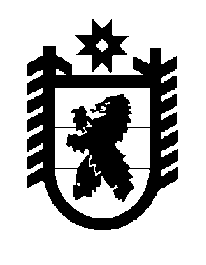 Российская Федерация Республика Карелия    ПРАВИТЕЛЬСТВО РЕСПУБЛИКИ КАРЕЛИЯПОСТАНОВЛЕНИЕот  2 апреля 2018 года № 124-Пг. Петрозаводск О внесении изменения в постановление Правительства 
Республики Карелия от 8 февраля 2017 года № 50-ППравительство Республики Карелия п о с т а н о в л я е т:1. Внести в Порядок предоставления из бюджета Республики Карелия субсидий на поддержку агропромышленного комплекса Республики Карелия, в том числе источником финансового обеспечения которых являются средства федерального бюджета, юридическим лицам (за исключением субсидий государственным (муниципальным) учреждениям), индивидуальным предпринимателям, а также физическим лицам – производителям товаров, работ, услуг, утвержденный постановлением Правительства Республики Карелия 
от 8 февраля 2017 года № 50-П «Об утверждении Порядка предоставления из бюджета Республики Карелия субсидий на поддержку агропромышленного комплекса Республики Карелия, в том числе источником финансового обеспечения которых являются средства федерального бюджета, юридическим лицам (за исключением субсидий государственным (муниципальным) учреждениям), индивидуальным предпринимателям, а также физическим лицам – производителям товаров, работ, услуг» (Собрание законодательства Республики Карелия, 2017, № 2, ст. 191; № 4, ст. 680; Официальный интернет-портал правовой информации (www.pravo.gov.ru), 7 августа 2017 года, 
№ 1000201708070007; 18 сентября 2017 года, № 1000201709180001; 7 ноября 2017 года, № 1000201711070009; 24 ноября 2017 года, № 1000201711240010; 
8 декабря 2017 года, № 1000201712080004; 15 января 2018 года, 
№ 1000201801150004), изменение, изложив его в следующей редакции:«Утвержденпостановлением ПравительстваРеспублики Карелияот 8 февраля 2017 года № 50-ППОРЯДОКПРЕДОСТАВЛЕНИЯ ИЗ БЮДЖЕТА РЕСПУБЛИКИ КАРЕЛИЯ СУБСИДИЙ НА ПОДДЕРЖКУ АГРОПРОМЫШЛЕННОГО КОМПЛЕКСА РЕСПУБЛИКИ КАРЕЛИЯ, В ТОМ ЧИСЛЕ ИСТОЧНИКОМ ФИНАНСОВОГО ОБЕСПЕЧЕНИЯ КОТОРЫХ ЯВЛЯЮТСЯ СРЕДСТВА ФЕДЕРАЛЬНОГО БЮДЖЕТА, ЮРИДИЧЕСКИМ ЛИЦАМ (ЗА ИСКЛЮЧЕНИЕМ СУБСИДИЙ ГОСУДАРСТВЕННЫМ (МУНИЦИПАЛЬНЫМ) УЧРЕЖДЕНИЯМ), ИНДИВИДУАЛЬНЫМ ПРЕДПРИНИМАТЕЛЯМ,А ТАКЖЕ ФИЗИЧЕСКИМ ЛИЦАМ – ПРОИЗВОДИТЕЛЯМ ТОВАРОВ, РАБОТ, УСЛУГ 1. Настоящий Порядок устанавливает процедуру и условия предоставления из бюджета Республики Карелия субсидий в целях финансового обеспечения (возмещения) затрат юридическим лицам (за исключением субсидий государственным (муниципальным) учреждениям), индивидуальным предпринимателям, а также физическим лицам – производителям товаров, работ, услуг в связи с производством (реализацией) товаров, выполнением работ, оказанием услуг в рамках государственной  программы Республики Карелия «Развитие агропромышленного комплекса и охотничьего хозяйства Республики Карелия», утвержденной постановлением Правительства Республики Карелия           от 20 января 2015 года № 7-П (далее – Порядок, Государственная программа, субсидия).Понятие «сельскохозяйственные товаропроизводители» используется в значениях, определенных Федеральным законом от 29 декабря 2006 года 
№ 264-ФЗ «О развитии сельского хозяйства», Законом Республики Карелия 
от 24 ноября 2006 года № 1030-ЗРК «О государственной поддержке сельскохозяйственного производства на территории Республики Карелия». 2. Субсидии предоставляются на следующие цели:1) реализацию мероприятий по содействию достижению целевых показателей региональных программ развития агропромышленного комплекса:поддержка племенного животноводства;страхование в подотраслях животноводства и (или) растениеводства;возмещение части затрат на приобретение семян с учетом доставки в районы Крайнего Севера;возмещение части затрат на приобретение элитных семян;возмещение части затрат на уплату процентов по кредитам и займам, привлеченным малыми формами хозяйствования; 2) мероприятия по поддержке племенного крупного рогатого скота мясного направления;3) приобретение племенного молодняка крупного рогатого скота молочного направления;4) реализацию мероприятий по повышению продуктивности в  молочном скотоводстве;5) реализацию мероприятий по предоставлению субсидии на 1 килограмм реализованного и (или) отгруженного на собственную переработку молока;6) реализацию мероприятий по возмещению части процентной ставки по инвестиционным кредитам (займам) в агропромышленном комплексе;7) мероприятия по реализации инвестиционных проектов в агропромышленном комплексе;8) возмещение части затрат на приобретение новой техники, машин, оборудования;9) компенсацию части первоначального взноса по приобретению предметов лизинга сельскохозяйственной техники, специализированного автотранспорта и  технологического оборудования;10) мероприятия по поддержке доходности в области животноводства;11) мероприятия по закладке многолетних ягодных и (или) ягодных кустарниковых насаждений;12) реализацию мероприятий по оказанию несвязанной поддержки сельскохозяйственным товаропроизводителям в области растениеводства;13) мероприятия по развитию альтернативных видов животноводства в малых формах хозяйствования;14) мероприятия по поддержке профессиональных кадров;15) возмещение части затрат на разработку проектно-сметной документации на реконструкцию мелиоративных систем общего и индивидуального пользования;16) возмещение части затрат на разработку проектной документации на проведение культуртехнических мероприятий;17) реализацию мероприятий по мелиорации земель сельскохозяйственного назначения (проведение гидромелиоративных мероприятий);18) реализацию мероприятий по мелиорации земель сельскохозяйственного назначения (проведение культуртехнических мероприятий);19) мероприятия по повышению почвенного плодородия;20) реализацию мероприятий по возмещению части затрат на уплату процентов по кредитам, полученным в российских кредитных организациях, на развитие аквакультуры (рыбоводство) и товарного осетроводства;21) грантовую поддержку сельскохозяйственных потребительских кооперативов в области аквакультуры.3. Субсидии предоставляются по результатам отбора юридических лиц 
(за исключением государственных (муниципальных) учреждений), индивидуальных предпринимателей, физических лиц – производителей товаров, работ, услуг (далее – претенденты на получение субсидии) Министерством сельского и рыбного хозяйства Республики Карелия, до которого в соответствии с бюджетным законодательством Российской Федерации как до получателя бюджетных средств доведены в установленном порядке лимиты бюджетных обязательств на предоставление субсидии на соответствующий финансовый год и плановый период (далее – отбор, Министерство, лимиты бюджетных обязательств).4. Субсидии предоставляются:1) организациям, индивидуальным предпринимателям, осуществляющим производство сельскохозяйственной продукции, ее первичную и последующую (промышленную) переработку (в том числе на арендованных основных средствах) в соответствии с перечнем, утверждаемым Правительством Российской Федерации, и реализацию этой продукции при условии, что в доходе указанных организаций и индивидуальных предпринимателей от реализации товаров (работ, услуг) доля дохода от реализации этой продукции составляет не менее чем 70 процентов за календарный год;2) созданным в текущем календарном году организациям, осуществляющим производство сельскохозяйственной продукции, ее первичную и последующую (промышленную) переработку (в том числе на арендованных основных средствах) в соответствии с перечнем, утверждаемым Правительством Российской Федерации, и реализацию этой продукции при условии, что в доходе указанных организаций от реализации товаров (работ, услуг) доля дохода от реализации этой продукции составляет не менее чем 70 процентов за отчетный период с момента их создания, но не менее чем за полный отчетный квартал;3) организациям и индивидуальным предпринимателям, осуществляющим первичную и (или) последующую (промышленную) переработку сельскохозяйственной продукции (в том числе на арендованных основных средствах) и ее реализацию в соответствии с перечнем, утверждаемым Правительством Российской Федерации, при условии, что доля дохода от реализации этой продукции в доходе указанных организаций и индивидуальных предпринимателей составляет не менее чем 70 процентов за календарный год;4) организациям, перерабатывающим сельскохозяйственную продукцию и имеющим свои подсобные хозяйства; 5) крестьянским (фермерским) хозяйствам в соответствии с Федеральным законом от 11 июня 2003 года № 74-ФЗ «О  крестьянском (фермерском) хозяйстве»; 6) гражданам, ведущим личное подсобное хозяйство, в соответствии с Федеральным законом от 7 июля 2003 года № 112-ФЗ «О личном подсобном хозяйстве»;7) сельскохозяйственным потребительским кооперативам, созданным в соответствии с Федеральным законом от 8 декабря 1995 года № 193-ФЗ 
«О сельскохозяйственной кооперации»;8) организациям потребительской кооперации;9) организациям, осуществляющим товарное (промышленное) рыбоводство, независимо от их организационно-правовой формы;10) организациям, осуществляющим разведение одомашненных видов и пород рыб, независимо от организационно-правовой формы;11) иным организациям агропромышленного комплекса независимо от их организационно-правовой формы.5. Критериями отбора являются:1) осуществление претендентом на получение субсидии видов деятельности на территории Республики Карелия, определенных законом о бюджете Республики Карелия на соответствующий финансовый год и плановый период, соответствующих целям, определенным пунктом 2 Порядка;2) наличие поголовья коров и (или) коз и обеспечение сохранности поголовья коров в отчетном финансовом году по отношению к уровню года, предшествующего отчетному финансовому году, сельскохозяйственным товаропроизводителем (за исключением граждан, ведущих личное подсобное хозяйство), претендующим на получение субсидий на цели, установленные подпунктами 4, 5  пункта 2 Порядка, за исключением сельскохозяйственных товаропроизводителей, которые начали хозяйственную деятельность по производству молока в отчетном финансовом году, и сельскохозяйственных товаропроизводителей, представивших документы, подтверждающие наступление обстоятельств непреодолимой силы в отчетном финансовом году;3) наличие правоустанавливающих и (или) правоудостоверяющих документов на используемые земельные участки у сельскохозяйственного товаропроизводителя (за исключением граждан, ведущих личное подсобное хозяйство), претендующего на получение субсидий на цели, установленные подпунктами 11, 12, 15 – 19 пункта 2 Порядка;4) наличие документов, подтверждающих право пользования рыбоводным участком для целей товарной аквакультуры (товарного рыбоводства), и (или) документов, подтверждающих право пользования земельным участком для ведения товарной аквакультуры (товарного рыбоводства), у сельскохозяйственного товаропроизводителя (за исключением граждан, ведущих личное подсобное хозяйство), претендующего на получение субсидии на цель, установленную в подпункте 20 пункта 2 Порядка.6. Министерство определяет перечень документов, необходимых для участия в отборе. Отбор проводится в установленном Министерством порядке с учетом требований, установленных подпунктом 1 пункта 8 Порядка.7. Предоставление субсидии осуществляется на основании соглашения (договора) о предоставлении субсидии, заключенного между Министерством и прошедшим отбор претендентом на получении субсидии (далее – получатель субсидии) в соответствии с типовой формой, установленной Министерством финансов Республики Карелия (далее – соглашение).8. Получатели субсидии должны соответствовать следующим требованиям:1) на дату подачи документов для участия в отборе:отсутствие просроченной задолженности по возврату в бюджет Республики Карелия субсидий, бюджетных инвестиций, предоставленных в том числе в соответствии с иными нормативными правовыми актами, и иной просроченной задолженности перед бюджетом Республики Карелия;получатели субсидии – юридические лица не должны находиться в процессе реорганизации, ликвидации, банкротства;получатели субсидии – индивидуальные предприниматели  не должны прекратить деятельность в качестве индивидуальных предпринимателей;получатели субсидии – юридические лица не должны являться иностранными юридическими лицами, а также российскими юридическими лицами, в уставном (складочном) капитале которых доля участия иностранных юридических лиц, местом регистрации которых является государство или территория, включенные в утверждаемый Министерством финансов Российской Федерации перечень государств и территорий, предоставляющих льготный налоговый режим налогообложения и (или) не предусматривающих раскрытия и предоставления информации при проведении финансовых операций (офшорные зоны) в отношении таких юридических лиц, в совокупности превышает 
50 процентов;получатели субсидии не должны получать средства из бюджета Республики Карелия на основании иных нормативных правовых актов или муниципальных правовых актов на цели, установленные пунктом 2 Порядка;отсутствие неисполненной обязанности по уплате налогов, сборов, страховых взносов, пеней, штрафов, процентов, подлежащих уплате в соответствии с законодательством Российской Федерации о налогах и сборах;выплата получателем субсидии – юридическим лицом, индивидуальным предпринимателем заработной платы работникам в размере не ниже размера минимальной заработной платы, установленного Соглашением о минимальной заработной плате в Республике Карелия, увеличенной на размер районного коэффициента и процентной надбавки за работу в районах Крайнего Севера и приравненных к ним местностях (за исключением получателей субсидии – юридических лиц, индивидуальных предпринимателей, направивших отказ от присоединения к указанному соглашению в порядке, установленном трудовым законодательством); отсутствие у получателя субсидии – юридического лица, индивидуального предпринимателя просроченной задолженности по выплате заработной платы;2) на дату представления документов, необходимых для получения субсидии:отсутствие неисполненной обязанности по уплате налогов, сборов, страховых взносов, пеней, штрафов, процентов, подлежащих уплате в соответствии с законодательством Российской Федерации о налогах и сборах;выплата получателем субсидии – юридическим лицом, индивидуальным предпринимателем заработной платы работникам в размере не ниже размера минимальной заработной платы,  установленного Соглашением о минимальной заработной плате в Республике Карелия, увеличенной на размер районного коэффициента и процентной надбавки за работу в районах Крайнего Севера и приравненных к ним местностях (за исключением получателей субсидии – юридических лиц, индивидуальных предпринимателей, направивших отказ от присоединения к указанному соглашению в порядке, установленном трудовым законодательством); отсутствие у получателя субсидии – юридического лица, индивидуального предпринимателя просроченной задолженности по выплате заработной платы.9. Субсидии на финансовое обеспечение затрат в связи с производством (реализацией) товаров, выполнением работ, оказанием услуг предоставляются при соблюдении следующего условия:запрета приобретения получателем субсидии за счет полученных средств субсидии иностранной валюты, за исключением операций, осуществляемых в соответствии с валютным законодательством Российской Федерации при закупке (поставке) высокотехнологичного импортного оборудования, сырья и комплектующих изделий, а также связанных с достижением целей предоставления средств субсидии иных операций, определенных Порядком.10. Соглашение заключается при соблюдении следующих условий:принятия получателем субсидии – юридическим лицом, индивидуальным предпринимателем обязательств по достижению показателей результативности предоставления субсидий, установленных Министерством в соглашении;подписания получателем субсидии проекта соглашения в течение 10 рабочих дней со дня получения от Министерства указанного проекта соглашения. В течение 5 рабочих дней со дня принятия Министерством решения о заключении соглашения Министерство направляет два экземпляра проекта соглашения по почте и (или) в форме электронного документа получателю субсидии.Министерство в течение 5 рабочих дней со дня получения проекта соглашения, подписанного получателем субсидии, подписывает указанное соглашение и направляет один экземпляр соглашения получателю субсидии.11. Получатели субсидии для получения субсидии представляют в Министерство документы, предусмотренные приложением 1 к Порядку.12. В соответствии с подпрограммой «Развитие подотрасли животноводства и переработки продукции животноводства» Государственной программы:1) субсидия на реализацию мероприятий по содействию достижению целевых показателей региональных программ развития агропромышленного комплекса – поддержку племенного животноводства предоставляется:сельскохозяйственным товаропроизводителям,  за исключением граждан, ведущих личное подсобное хозяйство, включенным в перечень племенных организаций, утверждаемый Министерством, при условии содержания по состоянию на 1 января текущего финансового года племенного маточного поголовья сельскохозяйственных животных  – по ставке за 1 условную голову;организациям по искусственному осеменению сельскохозяйственных животных, включенным в перечень, утверждаемый Министерством, при условии содержания по состоянию на 1 января текущего финансового года племенных быков-производителей, оцененных по качеству потомства или находящихся в процессе оценки этого качества, – по ставке за 1 голову;организациям по искусственному осеменению сельскохозяйственных животных при условии приобретения семени племенных быков-производителей молочного направления, в том числе по импорту, проверенных по качеству потомства, по ставке  за 1 дозу (предоставляется только за счет средств бюджета Республики Карелия).Ставки субсидии определяются Министерством в пределах доведенных лимитов бюджетных обязательств на указанные цели.Субсидия предоставляется в соответствии с нормативными правовыми актами Правительства Российской Федерации и Министерства сельского хозяйства Российской Федерации; 2) субсидия на мероприятия по поддержке племенного крупного рогатого скота мясного направления предоставляется сельскохозяйственным товаропроизводителям, за исключением граждан, ведущих личное подсобное хозяйство, на возмещение части затрат на приобретение племенного молодняка крупного рогатого скота мясного направления в племенных стадах, зарегистрированных в государственном племенном регистре, – по ставке 
за 1 голову, при условии увеличения численности маточного поголовья крупного рогатого скота мясного направления на количество голов приобретенного молодняка крупного рогатого скота мясного направления по состоянию на 1 декабря текущего финансового года по сравнению с показателями по состоянию на 1 января текущего финансового года.Ставка субсидии определяется Министерством в пределах доведенных лимитов бюджетных обязательств на указанные цели;3) субсидия на приобретение племенного молодняка крупного рогатого скота молочного направления предоставляется:сельскохозяйственным товаропроизводителям, за исключением граждан, ведущих личное подсобное хозяйство, на возмещение части затрат на приобретение племенного молодняка крупного рогатого скота молочного направления в племенных стадах, зарегистрированных в государственном племенном регистре, при соблюдении одного из следующих условий: реконструкции или строительства в текущем финансовом году молочно-товарной фермы на 50 ското-мест и более организациями, на 10 ското-мест и более –  крестьянскими (фермерскими) хозяйствами и индивидуальными предпринимателями; увеличения численности поголовья дойного стада коров по состоянию 
на 1 декабря текущего финансового года по сравнению с показателями по состоянию на 1 января текущего финансового года на количество голов приобретенного молодняка крупного рогатого скота молочного направления;организациям по искусственному осеменению сельскохозяйственных животных на финансовое обеспечение затрат на приобретение племенных быков-производителей молочного направления, в том числе по импорту, при условии сохранения поголовья племенных быков-производителей молочного направления по состоянию на 1 января очередного финансового года по сравнению с показателями по состоянию на 1 января текущего финансового года.Ставки (размер в процентах) субсидии определяются Министерством в пределах доведенных лимитов бюджетных обязательств на указанные цели;4) субсидия на реализацию мероприятий по повышению продуктивности в  молочном скотоводстве предоставляется сельскохозяйственным товаропроизводителям, за исключением граждан, ведущих личное подсобное хозяйство, путем возмещения части затрат на 1 килограмм коровьего и (или) козьего молока собственного производства, реализованного и (или) отгруженного на собственную переработку за декабрь отчетного финансового года и январь – ноябрь текущего финансового года, дифференцированно, в зависимости от показателя молочной продуктивности коров за отчетный финансовый год по отношению к уровню года, предшествующего отчетному финансовому году, с применением повышающего коэффициента. Ставки субсидии определяются Министерством в пределах доведенных лимитов бюджетных обязательств на указанные цели. Субсидия предоставляется в соответствии с нормативными правовыми актами Правительства Российской Федерации и Министерства сельского хозяйства Российской Федерации; 5) субсидия на реализацию мероприятий по предоставлению субсидии на 
1 килограмм реализованного и (или) отгруженного на собственную переработку молока  предоставляется организациям, указанным в подпунктах 1, 2 и 4            пункта 4 Порядка, на возмещение части затрат на 1 килограмм коровьего молока собственного производства, реализованного и (или) отгруженного на собственную переработку за декабрь отчетного финансового года и январь – ноябрь текущего финансового года, не подпадающего под субсидирование в соответствии с условиями, установленными подпунктом 4  настоящего пункта, при условии сохранения поголовья дойного стада коров по состоянию 
на 1 января текущего финансового года по сравнению с показателями по состоянию на 1 января предшествующего финансового года (для организаций, созданных в предшествующем финансовом году, – на дату их создания).  Ставка субсидии определяется Министерством в пределах доведенных лимитов бюджетных обязательств на указанные цели;6) субсидия на мероприятия по реализации инвестиционных проектов в агропромышленном комплексе предоставляется сельскохозяйственным товаропроизводителям, за исключением граждан, ведущих личное подсобное хозяйство, организациям агропромышленного комплекса независимо от их организационно-правовой формы при условии создания, реконструкции и (или) модернизации:животноводческих комплексов молочного направления (молочных ферм) с поголовьем не менее 20 коров или 60 коз;рыбоводных селекционно-племенных хозяйств;специализированных линий для производства рыбных кормов;овощехранилищ (картофелехранилищ);производств по переработке дикорастущих плодов, ягод, грибов. Субсидия предоставляется на возмещение части затрат на создание, реконструкцию и (или) модернизацию объектов, строительство, реконструкция и (или) модернизация которых или приобретение и монтаж оборудования специализированных линий для производства рыбных кормов на которых начаты не более чем за два года, предшествующих году предоставления субсидии, и будут завершены не позднее 31 декабря года, следующего за годом предоставления субсидии. Субсидия не может служить источником финансового обеспечения расходов, связанных с разработкой проектной документации и проведением инженерных изысканий, выполняемых для подготовки такой проектной документации, проведением государственной экспертизы проектной документации и результатов инженерных изысканий и проведением проверки достоверности определения сметной стоимости объектов.Размер субсидии (в процентах) определяется Министерством в пределах доведенных лимитов бюджетных обязательств на указанные цели;7) субсидия на возмещение части затрат на приобретение новой техники, машин, оборудования предоставляется сельскохозяйственным товаропроиз-водителям, за исключением граждан, ведущих личное подсобное хозяйство, организациям агропромышленного комплекса независимо от их организационно-правовой формы при условии приобретения в текущем финансовом году новой техники, машин и оборудования, приобретения в предшествующем и текущем финансовых годах нового оборудования для переработки рыбы в соответствии с перечнем, утверждаемым Министерством.Субсидия предоставляется при условии:сохранения и (или) увеличения объема производства основного вида производимой продукции в текущем финансовом году по отношению к показателям предшествующего года; использования получателем субсидии техники, машин и оборудования по назначению до истечения срока амортизации. Размер субсидии (в процентах) определяется Министерством в пределах доведенных лимитов бюджетных обязательств на указанные цели; 8) субсидия на компенсацию части первоначального взноса по приобретению предметов лизинга сельскохозяйственной техники, специализированного автотранспорта и технологического оборудования предоставляется сельскохозяйственным товаропроизводителям, за исключением граждан, ведущих личное подсобное хозяйство, организациям агропромышленного комплекса независимо от их организационно-правовой формы на возмещение затрат на  уплату первоначального  взноса при заключении договора лизинга в текущем финансовом году на приобретение новых сельскохозяйственной техники, специализированного автотранспорта и технологического оборудования в соответствии с перечнем, утверждаемым Министерством.Субсидия предоставляется при условии:сохранения и (или) увеличения объема производства основного вида производимой продукции в текущем финансовом году по отношению к показателям предшествующего года; использования сельскохозяйственной техники, специализированного автотранспорта и технологического оборудования получателем субсидии по назначению до истечения срока амортизации.Размер субсидии (в процентах) определяется Министерством в пределах доведенных лимитов бюджетных обязательств на указанные цели;9) субсидия на реализацию мероприятий по содействию достижению целевых показателей региональных программ развития агропромышленного комплекса – страхование в подотраслях животноводства предоставляется на возмещение части затрат сельскохозяйственных товаропроизводителей на уплату страховых премий, начисленных по договорам сельскохозяйственного страхования в области животноводства, с учетом ставок для расчета размера субсидии, установленных планом сельскохозяйственного страхования на соответствующий год, и методик определения страховой стоимости и размера утраты (гибели) сельскохозяйственных животных, утверждаемых Министерством сельского хозяйства Российской Федерации по согласованию с Министерством финансов Российской Федерации.Субсидия предоставляется за случай утраты (гибели) сельскохозяйственных животных (крупный рогатый скот (коровы, быки), мелкий рогатый скот (козы, овцы), свиньи, лошади, кролики, пушные звери, птица яйценоских пород и птица мясных пород (гуси, индейки, куры, перепелки, утки, цесарки), цыплята-бройлеры, семьи пчел) в результате воздействия таких событий, как:заразные болезни животных, включенные в перечень, утвержденный Министерством сельского хозяйства Российской Федерации, массовые отравления;стихийные бедствия (удар молнии, землетрясение, пыльная буря, ураганный ветер, сильная метель, буран, наводнение, обвал, лавина, сель, оползень);нарушение электро-, тепло- и водоснабжения в результате стихийных бедствий, если условия содержания сельскохозяйственных животных предусматривают обязательное использование электрической и тепловой энергии, воды, пожар.Субсидия предоставляется при условии перечисления Министерством бюджетных средств на возмещение части затрат сельскохозяйственного товаропроизводителя  на уплату страховой премии, начисленной по договору сельскохозяйственного страхования в области животноводства, на расчетный счет страховщика в размере 50 процентов начисленной страховой премии на основании заявления сельскохозяйственного товаропроизводителя.Субсидия предоставляется на уплату страховых премий по договорам сельскохозяйственного страхования в области животноводства, начисленных по действующим в текущем финансовом году договорам на дату принятия решения о предоставлении субсидии, а также начисленных и уплаченных сельскохозяйственными товаропроизводителями в отчетном финансовом году в полном объеме в случае непредоставления в отчетном финансовом году субсидии на возмещение указанных затрат, понесенных в отчетном финансовом году.Субсидия предоставляется в соответствии с нормативными правовыми актами Правительства Российской Федерации и Министерства сельского хозяйства Российской Федерации;10) субсидия на мероприятия по поддержке доходности в области животноводства предоставляется:организациям, указанным в подпунктах 1, 2 и 4 пункта 4 Порядка, на возмещение части затрат:на содержание поголовья дойного стада коров по состоянию на 1 января текущего финансового года при условии сохранения поголовья дойного стада коров по состоянию на 1 января очередного финансового года не ниже показателей по состоянию на 1 января текущего финансового года, – по ставке за 1 голову;на увеличение поголовья дойного стада коров за счет ввода нетелей в текущем финансовом году по состоянию на 1 июля текущего финансового года по сравнению с показателями по состоянию на 1 января текущего финансового года при условии сохранения поголовья дойного стада коров по состоянию 
на 1 января очередного финансового года не ниже показателей по состоянию 
на 1 июля текущего финансового года, – по ставке за каждую введенную голову. Субсидии не предоставляются организациям, допустившим снижение поголовья дойного стада коров в предыдущем и текущем финансовых годах.В случае сокращения поголовья дойного стада коров по состоянию 
на 1 января очередного финансового года по сравнению с поголовьем дойного стада коров по состоянию на 1 июля текущего финансового года субсидия подлежит возврату в бюджет Республики Карелия до 1 февраля очередного финансового года в размере, рассчитанном по ставке за каждую сокращенную голову дойного стада коров;организациям, указанным в подпункте 1 пункта 4 Порядка, являющимся хозяйственными обществами, более 50 процентов акций (долей в уставных капиталах) которых находится в государственной собственности Республики Карелия, на финансовое обеспечение затрат в связи с производством молока, мяса крупного рогатого скота, кормов собственного производства согласно плану расходов за счет средств субсидии, утвержденному Министерством.Ставки (размер в процентах) субсидии определяются Министерством в пределах доведенных лимитов бюджетных обязательств на указанные цели.13. В соответствии с подпрограммой «Развитие подотрасли растениеводства и переработки продукции растениеводства» Государственной программы:1) субсидия на реализацию мероприятий по содействию достижению целевых показателей региональных программ развития агропромышленного комплекса – возмещение части затрат на приобретение семян с учетом доставки в районы Крайнего Севера и возмещение части затрат на приобретение элитных семян предоставляется:сельскохозяйственным товаропроизводителям, за исключением граждан, ведущих личное подсобное хозяйство, по ставке за 1 гектар посевной площади, занятой кормовыми культурами на территории Республики Карелия, отнесенной к районам Крайнего Севера и приравненным к ним местностям;сельскохозяйственным товаропроизводителям, за исключением граждан, ведущих личное подсобное хозяйство, по ставке за 1 гектар площади, занятой сельскохозяйственными культурами, засеваемой семенами в целях сортосмены и сортообновления, в соответствии с перечнем, утвержденным Министерством. Ставки субсидии определяются Министерством в пределах доведенных лимитов бюджетных обязательств на указанные цели. Субсидия предоставляется в соответствии с нормативными правовыми актами Правительства Российской Федерации и Министерства сельского хозяйства Российской Федерации;2) субсидия на мероприятия по закладке многолетних ягодных и (или) ягодных кустарниковых насаждений предоставляется сельскохозяйственным товаропроизводителям, за исключением граждан, ведущих личное подсобное хозяйство, на закладку  многолетних ягодных и (или) ягодных кустарниковых насаждений на площади не менее 1 гектара при условии увеличения площадей в текущем финансовом году в сравнении с площадями по состоянию на 1 января текущего финансового года, занятыми многолетними ягодными и (или) ягодными кустарниковыми насаждениями, по ставке за 1 гектар площади, введенной в оборот в текущем финансовом году.Ставки субсидии  определяются Министерством в пределах доведенных лимитов бюджетных обязательств на указанные цели;3) субсидия на реализацию мероприятий по оказанию несвязанной поддержки сельскохозяйственным товаропроизводителям в области растениеводства предоставляется:сельскохозяйственным товаропроизводителям, за исключением граждан, ведущих личное подсобное хозяйство, на возмещение части затрат на проведение комплекса агротехнологических работ, повышение уровня экологической безопасности сельскохозяйственного производства, а также на повышение плодородия и качества почв в расчете на 1 гектар посевной площади, занятой зерновыми, зернобобовыми и кормовыми сельскохозяйственными культурами. Для сельскохозяйственных товаропроизводителей, за исключением граждан, ведущих личное подсобное хозяйство, осуществляющих проведение работ по известкованию посевных площадей почв земель сельскохозяйственного назначения в соответствии с проектно-сметной документацией, Министерство применяет повышающий коэффициент 1,4 к установленной ставке субсидии; сельскохозяйственным товаропроизводителям, за исключением граждан, ведущих личное подсобное хозяйство, на возмещение части затрат на проведение комплекса агротехнологических работ, обеспечивающих увеличение производства семенного картофеля и овощей открытого грунта, в соответствии с перечнем, утвержденным Министерством, в расчете на 1 гектар посевной площади.Ставки субсидии определяются Министерством в пределах доведенных лимитов бюджетных обязательств на указанные цели.Субсидия предоставляется в соответствии с нормативными правовыми актами Правительства Российской Федерации и Министерства сельского хозяйства Российской Федерации; 4) субсидия на реализацию мероприятий по содействию достижению целевых показателей региональных программ развития агропромышленного комплекса – страхование в подотраслях растениеводства предоставляется на возмещение части затрат сельскохозяйственных товаропроизводителей на уплату страховых премий, начисленных по договорам сельскохозяйственного страхования в области растениеводства, с учетом ставок для расчета размера субсидии, установленных планом сельскохозяйственного страхования на соответствующий год, и методик определения страховой стоимости и размера утраты (гибели) урожая сельскохозяйственной культуры, утраты (гибели) посадок многолетних насаждений, утверждаемых Министерством сельского хозяйства Российской Федерации по согласованию с Министерством финансов Российской Федерации.Субсидия предоставляется на случай утраты (гибели) урожая сельскохозяйственной культуры (зерновых, зернобобовых, кормовых культур, картофеля, овощей, ягодных насаждений) посадок многолетних насаждений (ягодные насаждения) в результате наступления следующих событий:воздействия опасных для производства сельскохозяйственной продукции природных явлений (атмосферная, почвенная засуха, заморозки, вымерзание, выпревание, градобитие, ледяная корка, половодье, переувлажнение почвы, сильный ветер, ураганный ветер, природный пожар);проникновения и (или) распространения вредных организмов, если такие события носят эпифитотический характер;нарушения электро-, тепло- и водоснабжения в результате стихийных бедствий (при страховании сельскохозяйственных культур, выращиваемых в защищенном грунте или на мелиорируемых землях).Субсидия предоставляется при условии перечисления Министерством бюджетных средств на возмещение части затрат сельскохозяйственного товаропроизводителя  на уплату страховой премии, начисленной по договору сельскохозяйственного страхования в области растениеводства, на расчетный счет страховщика в размере 50 процентов начисленной страховой премии на основании заявления сельскохозяйственного товаропроизводителя.Субсидия предоставляется на уплату страховых премий по договорам сельскохозяйственного страхования в области растениеводства, начисленных по действующим в текущем финансовом году договорам на дату принятия решения о предоставлении субсидии, а также начисленных и уплаченных сельскохозяйственными товаропроизводителями в отчетном финансовом году в полном объеме в случае непредоставления в отчетном финансовом году субсидии на возмещение указанных затрат, понесенных в отчетном финансовом году.Субсидия предоставляется в соответствии с нормативными правовыми актами Правительства Российской Федерации и Министерства сельского хозяйства Российской Федерации.14. В соответствии с подпрограммой «Развитие мелиорации земель сельскохозяйственного назначения, повышение плодородия почв» Государственной программы:1) субсидия на возмещение части затрат на разработку проектно-сметной документации на реконструкцию мелиоративных систем общего и индивидуального пользования предоставляется сельскохозяйственным товаропроизводителям, за исключением граждан, ведущих личное подсобное хозяйство, при условии наличия мелиоративных систем общего и индивидуального пользования, принадлежащих им на праве собственности или переданных в пользование в установленном законодательством порядке, и разработки проектно-сметной документации в соответствии с техническим заданием, включающим экспертизу сметной стоимости.Размер субсидии (в процентах) определяется Министерством в пределах доведенных лимитов бюджетных обязательств на указанные цели;2) субсидия на возмещение части затрат на разработку проектной  документации на проведение культуртехнических мероприятий предоставляется сельскохозяйственным товаропроизводителям, за исключением граждан, ведущих личное подсобное хозяйство, при условии разработки проектной документации в соответствии с техническим заданием, включающим экспертизу сметной стоимости, на расчистку мелиорируемых земель от древесной и травянистой растительности, кочек, пней, мха, камней и иных предметов, на рыхление, пескование, глинование, землевание, плантаж и первичную обработку почвы. Размер субсидии (в процентах) определяется Министерством в пределах доведенных лимитов бюджетных обязательств на указанные цели;3) субсидия на реализацию мероприятий по мелиорации земель сельскохозяйственного назначения (проведение гидромелиоративных мероприятий) предоставляется сельскохозяйственным товаропроизводителям, за исключением граждан, ведущих личное подсобное хозяйство, на возмещение части фактически осуществленных ими расходов  на строительство, реконструкцию и техническое перевооружение осушительных систем общего и индивидуального пользования и отдельно расположенных гидротехнических сооружений, принадлежащих им на праве собственности (аренды), приобретение машин, установок, насосных станций, включенных в сводный сметный расчет стоимости строительства, реконструкции и технического перевооружения (в том числе приобретенных в лизинг), за исключением затрат, связанных с проведением проектных и изыскательских работ и (или) подготовкой проектной документации в отношении указанных объектов.Возмещение расходов, указанных в абзаце первом настоящего подпункта, сельскохозяйственным товаропроизводителям, за исключением граждан, ведущих личное подсобное хозяйство, осуществляется в текущем финансовом году в отношении расходов, произведенных в текущем финансовом году и предыдущем финансовом году.Возмещение расходов, указанных в абзаце первом настоящего подпункта, не осуществляется на приобретение оборудования, машин, механизмов, мелиоративной техники и других основных средств, бывших в употреблении, а также на приобретение объектов незавершенного строительства, проведение капитального ремонта мелиоративных систем и отдельно расположенных гидротехнических сооружений.Размер субсидии (в процентах) определяется Министерством в пределах доведенных лимитов бюджетных обязательств на указанные цели.Субсидия предоставляется в соответствии с нормативными правовыми актами Правительства Российской Федерации и Министерства сельского хозяйства Российской Федерации;4) субсидия на реализацию мероприятий по мелиорации земель сельскохозяйственного назначения (проведение культуртехнических мероприятий) предоставляется сельскохозяйственным товаропроизводителям, за исключением граждан, ведущих личное подсобное хозяйство, на возмещение части фактически осуществленных ими расходов на проведение культуртехнических мероприятий на мелиорированных землях (осушаемых), вовлекаемых в сельскохозяйственный оборот, в том числе:расчистки мелиорируемых земель от древесной и травянистой растительности, кочек, пней и мха, а также от камней и иных предметов;рыхления, пескования, глинования, землевания, плантажа и первичной обработки почвы;внесения мелиорантов, понижающих кислотность почв.Возмещение сельскохозяйственным товаропроизводителям, за исключением граждан, ведущих личное подсобное хозяйство, части фактически осуществленных ими расходов, указанных в настоящем подпункте, осуществляется при условии возмещения в текущем финансовом году расходов, произведенных в текущем финансовом году и предыдущем финансовом году.Размер субсидии (в процентах) определяется Министерством в пределах доведенных лимитов бюджетных обязательств на указанные цели.Субсидия предоставляется в соответствии с нормативными правовыми актами Правительства Российской Федерации и Министерства сельского хозяйства Российской Федерации;5) субсидия на мероприятия по повышению почвенного плодородия предоставляется:сельскохозяйственным товаропроизводителям, за исключением граждан, ведущих личное подсобное хозяйство, на финансовое обеспечение части затрат на приобретение минеральных удобрений российского производства в пересчете на действующее вещество не менее 70 килограммов на 1 гектар по ставке (размер в процентах) дифференцированно, в зависимости от увеличения удобренной площади в текущем финансовом году по отношению к предыдущему финансовому году. Размер субсидии (в процентах) определяется Министерством в пределах доведенных лимитов бюджетных обязательств на указанные цели;сельскохозяйственным товаропроизводителям, за исключением граждан, ведущих личное подсобное хозяйство, на финансовое обеспечение части затрат на приобретение известковых материалов при условии их внесения в текущем финансовом году по ставке (размер в процентах), определяемой Министерством, в пределах доведенных лимитов бюджетных обязательств на указанные цели.сельскохозяйственным товаропроизводителям, за исключением граждан, ведущих личное подсобное хозяйство, на возмещение части затрат на проведение мероприятий по расчистке от древесной и травянистой растительности, кочек, пней, мха, камней и иных предметов, первичной обработке почвы на неиспользуемых землях  сельскохозяйственного назначения, не подпадающих под субсидирование в соответствии с условиями, установленными подпунктом 4 настоящего пункта, при условии вовлечения неиспользуемых земель сельскохозяйственного  назначения в оборот по ставке за 1 гектар, определяемой Министерством в пределах доведенных лимитов бюджетных обязательств на указанные цели.15. В соответствии с подпрограммой  «Поддержка малых форм хозяйствования» Государственной программы:1) субсидия на мероприятия по развитию альтернативных видов животноводства в малых формах хозяйствования предоставляется:индивидуальным предпринимателям, крестьянским (фермерским) хозяйствам на возмещение части затрат на содержание поголовья сельскохозяйственных животных при условии отсутствия поголовья свиней и обеспечения ветеринарного благополучия в хозяйстве на одно хозяйство один раз в течение текущего финансового года; организациям по искусственному осеменению сельскохозяйственных животных на возмещение части затрат на искусственное осеменение крупного рогатого скота крестьянских (фермерских) хозяйств, индивидуальных предпринимателей и населения, расположенных на территории Республики Карелия, – по ставке за 1 осемененную голову.Ставки субсидии определяются Министерством в пределах доведенных лимитов бюджетных обязательств на указанные цели;2) субсидия на реализацию мероприятий по содействию достижению целевых показателей региональных программ развития агропромышленного комплекса – возмещение части затрат на уплату процентов по кредитам и займам, привлеченным малыми формами хозяйствования, предоставляется на возмещение части затрат на уплату процентов по кредитам, полученным в российских кредитных организациях, и займам, полученным в сельскохозяйственных кредитных потребительских кооперативах:гражданам, ведущим личное подсобное хозяйство, на уплату процентов по кредитным договорам, заключенным до 31 декабря 2016 года, и займам, полученным до 31 декабря 2016 года: с 1 января 2005 года по 31 декабря 2012 года включительно на срок                             до 5 лет, – на приобретение сельскохозяйственной малогабаритной техники, тракторов мощностью до 100 лошадиных сил и агрегатируемых с ними сельскохозяйственных машин, грузоперевозящих автомобилей полной массой не более 3,5 тонны; с 1 января 2005 года на срок до 5 лет, – на приобретение сельскохозяйственных животных, оборудования для животноводства и переработки сельскохозяйственной продукции, а также на ремонт, реконструкцию и строительство животноводческих помещений, приобретение газового оборудования и подключение к газовым сетям при условии, что общая сумма кредита (займа), полученного гражданином, ведущим личное подсобное хозяйство, в текущем году, не превышает 700 000 рублей на одно хозяйство; с 1 января 2007 года на срок до 2 лет, – на приобретение горюче-смазочных материалов, запасных частей и материалов для ремонта сельскохозяйственной техники и животноводческих помещений, минеральных удобрений, средств защиты растений, кормов, ветеринарных препаратов и других материальных ресурсов для проведения сезонных работ, в том числе материалов для теплиц, молодняка сельскохозяйственных животных, а также на уплату страховых взносов при страховании сельскохозяйственной продукции при условии, что общая сумма кредита (займа), полученного гражданином, ведущим личное подсобное хозяйство, в текущем году, не превышает 300 000 рублей на одно хозяйство; с 1 января 2008 года по 31 декабря 2012 года включительно на срок                               до 5 лет, – на развитие направлений, связанных с развитием туризма в сельской местности (сельский туризм), включая развитие народных промыслов, торговли в сельской местности, а также с бытовым и социально-культурным обслуживанием сельского населения, заготовкой и переработкой дикорастущих плодов, ягод, лекарственных растений и других пищевых и недревесных лесных ресурсов, в соответствии с перечнем, утверждаемым Министерством сельского хозяйства Российской Федерации;крестьянским (фермерским) хозяйствам, включая индивидуальных предпринимателей, на уплату процентов по кредитным договорам, заключенным до 31 декабря 2016 года, и займам, полученным до 31 декабря 2016 года:с 1 января 2005 года по 31 декабря 2012 года включительно на срок                          до 8 лет, – на приобретение сельскохозяйственной техники и оборудования, в том числе тракторов и агрегатируемых с ними сельскохозяйственных машин, оборудования, используемого для животноводства, птицеводства, кормопроизводства, машин, установок и аппаратов дождевальных и поливных, насосных станций, оборудования для перевода грузовых автомобилей, тракторов и сельскохозяйственных машин на газомоторное топливо; с 1 января 2005 года на срок до 8 лет, – на хранение и переработку сельскохозяйственной продукции, приобретение племенных сельскохозяйственных животных, племенной продукции (материала), строительство, реконструкцию и модернизацию хранилищ картофеля, овощей и фруктов, тепличных комплексов по производству плодоовощной продукции в закрытом грунте, животноводческих комплексов (ферм), объектов животноводства, кормопроизводства, строительство и реконструкцию прививочных комплексов для многолетних насаждений и закладку многолетних насаждений, включая строительство и реконструкцию прививочных комплексов, при условии, что общая сумма кредита (займа), полученного в текущем году, не превышает 10 000 000 рублей на одно хозяйство; с 1 января 2007 года на срок до 2 лет, – на приобретение горюче-смазочных материалов, запасных частей и материалов для ремонта сельскохозяйственной техники и оборудования, минеральных удобрений, средств защиты растений, кормов, ветеринарных препаратов и других материальных ресурсов для проведения сезонных работ, приобретение молодняка сельскохозяйственных животных, а также на уплату страховых взносов при страховании сельскохозяйственной продукции при условии, что общая сумма кредита (займа), полученного в текущем году, не превышает 5 000 000 рублей на одно хозяйство;с 1 января 2008 года по 31 декабря 2012 года включительно на срок                        до 5 лет, – на развитие направлений, связанных с развитием туризма в сельской местности (сельский туризм), включая развитие народных промыслов, торговли в сельской местности, а также с бытовым и социально-культурным обслуживанием сельского населения, заготовкой и переработкой дикорастущих плодов, ягод, лекарственных растений и других пищевых и недревесных лесных ресурсов, в соответствии с перечнем, утверждаемым Министерством сельского хозяйства Российской Федерации; сельскохозяйственным потребительским кооперативам на уплату процентов по кредитным договорам, заключенным до 31 декабря 2016 года, и займам, полученным до 31 декабря 2016 года:с 1 января 2005 года по 31 декабря 2012 года включительно на срок                         до 8 лет, – на приобретение техники и оборудования (российского и зарубежного производства), в том числе специализированного транспорта для перевозки комбикормов, инкубационного яйца, цыплят, племенного молодняка и стад птиц, тракторов и агрегатируемых с ними сельскохозяйственных машин, оборудования для животноводства, птицеводства, кормопроизводства, оборудования для перевода грузовых автомобилей, тракторов и сельскохозяйственных машин на газомоторное топливо;с 1 января 2005 года на срок до 8 лет, – на приобретение специализированного технологического оборудования, холодильного оборудования, сельскохозяйственных животных, племенной продукции (материала), в том числе для поставки их членам кооператива, на строительство, реконструкцию и модернизацию складских и производственных помещений, хранилищ картофеля, овощей и фруктов, тепличных комплексов по производству плодоовощной продукции в закрытом грунте, объектов животноводства, кормопроизводства, строительство и реконструкцию сельскохозяйственных рынков, торговых площадок, пунктов по приемке, первичной переработке и хранению молока, мяса, плодоовощной и другой сельскохозяйственной продукции, а также на закладку многолетних насаждений, включая строительство и реконструкцию прививочных комплексов для многолетних насаждений, при условии, что общая сумма кредита (займа), полученного в текущем году, не превышает 40 000 000 рублей на один кооператив;с 1 января 2007 года на срок до 2 лет, – на приобретение материальных ресурсов для проведения сезонных работ, молодняка сельскохозяйственных животных, отечественного сельскохозяйственного сырья для первичной и промышленной переработки (с 2013 года – сельскохозяйственного сырья для первичной и промышленной переработки), на закупку сельскохозяйственной продукции, произведенной членами кооператива для ее дальнейшей реализации, а также на организационное обустройство кооператива и уплату страховых взносов при страховании сельскохозяйственной продукции при условии, что общая сумма кредита (займа), полученного в текущем году, не превышает 
15 000 000 рублей на один кооператив;с 1 января 2008 года по 31 декабря 2012 года включительно на срок                            до 5 лет, – на развитие направлений, связанных с развитием туризма в сельской местности (сельский туризм), включая развитие народных промыслов, торговли в сельской местности, а также с бытовым и социально-культурным обслуживанием сельского населения, заготовкой и переработкой дикорастущих плодов, ягод, лекарственных растений и других пищевых и недревесных лесных ресурсов, в соответствии с перечнем, утверждаемым Министерством сельского хозяйства Российской Федерации;по кредитам (займам), полученным на рефинансирование кредитов (займов), предусмотренных настоящим подпунктом, при условии, что суммарный срок пользования кредитами (займами) не превышает сроки, указанные в настоящем подпункте.Субсидии по кредитам (займам), предусмотренным настоящим подпунктом, предоставляются в следующих размерах:по кредитам (займам), по которым кредитные договоры (договоры займа) заключены по 31 декабря 2012 года включительно:за счет средств субсидии, источником финансового обеспечения которой являются средства федерального бюджета, – в размере 95 процентов ставки рефинансирования (учетной ставки) Центрального банка Российской Федерации;за счет средств бюджета Республики Карелия – в размере 5 процентов ставки рефинансирования (учетной ставки) Центрального банка Российской Федерации;по кредитам (займам), по которым кредитные договоры (договоры займа) заключены с 1 января 2013 года:за счет средств субсидии, источником финансового обеспечения которой являются средства федерального бюджета, – в размере двух третьих ставки рефинансирования (учетной ставки) Центрального банка Российской Федерации;за счет средств бюджета Республики Карелия – в размере одной третьей ставки рефинансирования (учетной ставки) Центрального банка Российской Федерации.В случае подписания до 31 декабря 2012 года включительно соглашения о продлении срока пользования кредитами (займами) по кредитным договорам (договорам займа), заключенным:с 1 января 2005 года, – по кредитам (займам), предусмотренным абзацами третьим и четвертым настоящего подпункта, – возмещение части затрат осуществляется по таким договорам с их продлением на срок, не превышающий 2 лет;с 1 января 2007 года, – по кредитам (займам), предусмотренным абзацем пятым настоящего подпункта, – возмещение части затрат осуществляется по таким договорам с их продлением на срок, не превышающий 1 года.Субсидия предоставляется в соответствии с нормативными правовыми актами Правительства Российской Федерации и Министерства сельского хозяйства Российской Федерации. Субсидия по кредитам (займам), предусмотренным настоящим подпунктом, предоставляется при условии соответствия целевого назначения привлекаемых кредитов (займов) целевому назначению, установленному нормативными правовыми актами Российской Федерации, регламентирующими предоставление субсидий бюджетам субъектов Российской Федерации на указанные расходы, выполнения заемщиками обязательств по погашению основного долга и уплаты начисленных процентов в соответствии с кредитными договорами (договорами займа). Средства на возмещение части затрат на уплату процентов, начисленных и уплаченных вследствие нарушения обязательств по погашению основного долга и уплате начисленных процентов, не предоставляются. Средства на возмещение части затрат, предоставляемые заемщикам, не должны превышать фактические затраты заемщиков на уплату процентов по кредитам (займам).Средства на возмещение части затрат заемщикам по кредитным договорам, заключенным в соответствии с нормативными правовыми актами Правительства Российской Федерации, предоставляются по кредитным договорам (договорам займов), заключенным по 31 декабря 2016 года включительно, до момента полного погашения обязательств заемщика в соответствии с кредитным договором (договором займа). 16. Субсидия на реализацию мероприятий по возмещению части процентной ставки по инвестиционным кредитам (займам) в агропромышленном комплексе предоставляется  на возмещение части процентной ставки по инвестиционным кредитам, полученным в российских кредитных организациях и государственной корпорации «Банк развития и внешнеэкономической деятельности (Внешэкономбанк)», и займам, полученным в сельскохозяйственных кредитных потребительских кооперативах, по инвестиционным кредитным договорам (договорам займа), заключенным по 31 декабря 2016 года включительно: 1) по инвестиционным кредитам (займам), полученным: сельскохозяйственными товаропроизводителями, за исключением граждан, ведущих личное подсобное хозяйство, организациями агропромышленного комплекса независимо от их организационно-правовой формы, крестьянскими (фермерскими) хозяйствами и сельскохозяйственными потребительскими кооперативами по кредитным договорам (договорам займа), заключенным: с 1 января 2004 года по 31 декабря 2012 года включительно на срок от 2                               до 8 лет, за исключением организаций агропромышленного комплекса независимо от их организационно-правовой формы, занимающихся мясным скотоводством и (или) производством молока, – на приобретение оборудования, специализированного транспорта, специальной техники в соответствии с перечнем, утверждаемым Министерством сельского хозяйства Российской Федерации, оборудования для перевода грузовых автомобилей, тракторов и сельскохозяйственных машин на газомоторное топливо, племенной продукции (материала), а также на строительство, реконструкцию и модернизацию животноводческих комплексов (ферм), объектов животноводства и кормопроизводства, пунктов по приемке и (или) первичной переработке сельскохозяйственных животных и молока, включая холодильную обработку и хранение мясной и молочной продукции;с 1 января 2004 года по 1 января 2008 года на срок от 2 до 8 лет, –                             на приобретение сельскохозяйственной техники в соответствии с перечнем, утверждаемым Министерством сельского хозяйства Российской Федерации;сельскохозяйственными товаропроизводителями, за исключением граждан, ведущих личное подсобное хозяйство, по кредитным договорам (договорам займа), заключенным с 1 января 2008 года по 31 декабря 2012 года включительно на срок до 10 лет, и по кредитным договорам (договорам займа), заключенным с 1 января 2008 года по 31 декабря 2012 года включительно, полученным на развитие мясного и (или) молочного скотоводства, на срок                        до 15 лет, – на приобретение сельскохозяйственной техники в соответствии с перечнем, утверждаемым Министерством сельского хозяйства Российской Федерации;организациями, осуществляющими товарное (промышленное) рыбоводство, независимо от их организационно-правовой формы по кредитным договорам (договорам займа), заключенным с 1 января 2007 года по 31 декабря 2011 года включительно:на срок до 5 лет, – на приобретение племенного материала рыб, техники и оборудования для товарного (промышленного) рыбоводства в соответствии с перечнем, утверждаемым Министерством сельского хозяйства Российской Федерации;на срок до 8 лет, – на строительство, реконструкцию и модернизацию комплексов (ферм) по осуществлению товарного (промышленного) рыбоводства;организациями, осуществляющими разведение одомашненных видов и пород рыб, независимо от организационно-правовой формы по кредитным договорам (договорам займа), заключенным с 1 января 2012 года по 31 декабря 2012 года включительно:на срок до 5 лет, – на приобретение племенного материала рыб, техники и оборудования для разведения одомашненных видов и пород рыб в соответствии с перечнем, утверждаемым Министерством сельского хозяйства Российской Федерации;на срок до 8 лет, – на строительство, реконструкцию и модернизацию комплексов (ферм) по разведению одомашненных видов и пород рыб;сельскохозяйственными товаропроизводителями, за исключением граждан, ведущих личное подсобное хозяйство, организациями агропромышленного комплекса независимо от их организационно-правовой формы, крестьянскими (фермерскими) хозяйствами и сельскохозяйственными потребительскими кооперативами, занимающимися мясным скотоводством и (или) производством молока, по кредитным договорам (договорам займа), заключенным с 1 января 2004 года по 31 декабря 2012 года включительно на срок до 15 лет, – на приобретение оборудования, специализированного транспорта, специальной техники в соответствии с перечнем, утверждаемым Министерством сельского хозяйства Российской Федерации, оборудования для перевода грузовых автомобилей, тракторов и сельскохозяйственных машин на газомоторное топливо, племенной продукции (материала), а также на строительство, реконструкцию и модернизацию животноводческих комплексов (ферм), объектов животноводства и кормопроизводства, мясохладобоен, пунктов по приемке и (или) первичной переработке сельскохозяйственных животных и молока, включая холодильную обработку и хранение мясной и молочной продукции;2) по инвестиционным кредитным договорам (договорам займа), заключенным с 1 января 2013 года по 31 июля 2015 года включительно:сельскохозяйственными товаропроизводителями, за исключением граждан, ведущих личное подсобное хозяйство, сельскохозяйственными потребительскими кооперативами, крестьянскими (фермерскими) хозяйствами и организациями агропромышленного комплекса независимо от их организационно-правовой формы на срок от 2 до 8 лет, – на цели развития подотрасли растениеводства в соответствии с перечнем, утверждаемым Министерством сельского хозяйства Российской Федерации;сельскохозяйственными товаропроизводителями, за исключением граждан, ведущих личное подсобное хозяйство, сельскохозяйственными потребительскими кооперативами, крестьянскими (фермерскими) хозяйствами и организациями агропромышленного комплекса независимо от их организационно-правовой формы, за исключением организаций, занимающихся мясным скотоводством и (или) производством молока, на срок от 2 до 8 лет, –       на строительство, реконструкцию и модернизацию комплексов (ферм), объектов животноводства, мясохладобоен, пунктов по приемке, первичной и (или) последующей (промышленной) переработке сельскохозяйственных животных и молока (включая холодильную обработку и хранение мясной и молочной продукции), приобретение племенной продукции, а также на цели развития подотрасли животноводства в соответствии с перечнем, утверждаемым Министерством сельского хозяйства Российской Федерации;сельскохозяйственными товаропроизводителями, за исключением граждан, ведущих личное подсобное хозяйство, сельскохозяйственными потребитель-скими кооперативами, крестьянскими (фермерскими) хозяйствами и организациями агропромышленного комплекса независимо от их организационно-правовой формы, занимающимися мясным скотоводством, на срок до 15 лет, – на приобретение племенной продукции (материала) крупного рогатого скота мясных пород, строительство, реконструкцию и модернизацию комплексов (ферм), объектов для мясного скотоводства, мясохладобоен, пунктов по приемке, первичной и (или) последующей (промышленной) переработке, включая холодильную обработку и хранение мясной продукции, а также на цели развития мясного скотоводства в соответствии с перечнем, утверждаемым Министерством сельского хозяйства Российской Федерации;сельскохозяйственными товаропроизводителями, за исключением граждан, ведущих личное подсобное хозяйство, сельскохозяйственными потребительскими кооперативами, крестьянскими (фермерскими) хозяйствами и организациями агропромышленного комплекса независимо от их организационно-правовой формы, занимающимися производством молока, на срок до 15 лет,  – на строительство, реконструкцию и модернизацию комплексов (ферм), объектов животноводства, пунктов по приемке, первичной переработке молока (включая холодильную обработку и хранение молочной продукции), приобретение племенной продукции, а также на цели развития подотрасли животноводства в соответствии с перечнем, утверждаемым Министерством сельского хозяйства Российской Федерации;3) по инвестиционным кредитным договорам (договорам займа), заключенным с 1 августа 2015 года:сельскохозяйственными товаропроизводителями, за исключением граждан, ведущих личное подсобное хозяйство, сельскохозяйственными потребительскими кооперативами, крестьянскими (фермерскими) хозяйствами, организациями и индивидуальными предпринимателями, осуществляющими первичную и (или) последующую (промышленную) переработку сельскохозяйственной продукции, на срок от 2 до 8 лет, – на приобретение техники, оборудования, изделий автомобильной промышленности, в соответствии с перечнем, утверждаемым Министерством сельского хозяйства Российской Федерации;сельскохозяйственными товаропроизводителями, за исключением граждан, ведущих личное подсобное хозяйство, сельскохозяйственными потребительскими кооперативами, крестьянскими (фермерскими) хозяйствами и организациями и индивидуальными предпринимателями, осуществляющими первичную и (или) последующую (промышленную) переработку сельскохозяйственной продукции, на срок от 2 до 8 лет (за исключением кредитов, направленных на развитие мясного и молочного скотоводства), –                   на строительство, реконструкцию и модернизацию комплексов (ферм), объектов животноводства, мясохладобоен, пунктов по приемке, первичной и (или) последующей (промышленной) переработке сельскохозяйственных животных и молока (включая холодильную обработку и хранение мясной и молочной продукции), приобретение племенной продукции, а также на иные виды инвестиционных расходов, в том числе на приобретение техники, оборудования, изделий автомобильной промышленности, в соответствии с перечнем, утверждаемым Министерством сельского хозяйства Российской Федерации;сельскохозяйственными товаропроизводителями, за исключением граждан, ведущих личное подсобное хозяйство, сельскохозяйственными потребительскими кооперативами, крестьянскими (фермерскими) хозяйствами и организациями и индивидуальными предпринимателями, осуществляющими первичную и (или) последующую (промышленную) переработку сельскохозяйственной продукции, на срок до 15 лет (по кредитам, направленным на развитие мясного скотоводства), – на приобретение племенной продукции (материала) крупного рогатого скота мясных пород, строительство, реконструкцию и модернизацию комплексов (ферм), объектов для мясного скотоводства, мясохладобоен, пунктов по приемке, первичной и (или) последующей (промышленной) переработке, включая холодильную обработку и хранение мясной продукции, а также на иные виды инвестиционных расходов, в том числе на приобретение техники, оборудования, изделий автомобильной промышленности, в соответствии с перечнем, утверждаемым Министерством сельского хозяйства Российской Федерации;сельскохозяйственными товаропроизводителями, за исключением граждан, ведущих личное подсобное хозяйство, сельскохозяйственными потребительскими кооперативами, крестьянскими (фермерскими) хозяйствами, организациями и индивидуальными предпринимателями, осуществляющими первичную и (или) последующую (промышленную) переработку сельскохозяйственной продукции, на срок до 15 лет (по кредитам, направленным на развитие молочного скотоводства), – на строительство, реконструкцию и модернизацию комплексов (ферм), объектов животноводства, пунктов по приемке, первичной переработке молока (включая холодильную обработку и хранение молочной продукции), приобретение племенной продукции, а также на иные виды инвестиционных расходов, в том числе на приобретение техники, оборудования, изделий автомобильной промышленности, в соответствии с перечнем, утверждаемым Министерством сельского хозяйства Российской Федерации;4) по кредитам (займам), полученным на рефинансирование кредитов (займов), предусмотренных подпунктами 1 – 3 настоящего пункта, при условии, что суммарный срок пользования кредитами (займами) не превышает сроки, указанные в этих подпунктах.В случае подписания по 31 декабря 2012 года включительно соглашения о продлении срока пользования кредитами (займами) по кредитным договорам (договорам займа), заключенным с 1 января 2004 года, по кредитам (займам), предусмотренным абзацем третьим подпункта 1 настоящего пункта, возмещение части затрат осуществляется по таким договорам с их продлением на срок, не превышающий 3 лет.В случае подписания с 1 января по 31 декабря 2015 года включительно соглашения о продлении срока пользования кредитами (займами) по кредитным договорам (договорам займа), предусмотренным подпунктами 1 и 2 настоящего пункта, возмещение части затрат по таким договорам осуществляется с их продлением на срок, не превышающий 1 года.Субсидии, источником финансового обеспечения которых являются средства федерального бюджета, предоставляются в размере, предусмотренном нормативными правовыми актами Правительства Российской Федерации.Субсидии, источником финансового обеспечения которых являются средства бюджета Республики Карелия, предоставляются в следующих размерах:по инвестиционным кредитам (займам), предусмотренным подпунктом 1 настоящего пункта, – в пределах 20 процентов ставки рефинансирования (учетной ставки) Центрального банка Российской Федерации, а по кредитам (займам), полученным сельскохозяйственными товаропроизводителями (за исключением граждан, ведущих личное подсобное хозяйство) и организациями агропромышленного комплекса независимо от их организационно-правовой формы, занимающимися производством мяса крупного рогатого скота и молока, на развитие мясного и молочного скотоводства, на приобретение сельскохозяйственной техники (по кредитным договорам, заключенным после 1 января 2008 года на срок до 10 лет, и по кредитным договорам (договорам займа), заключенным с 1 января 2008 года по 31 декабря 2012 года включительно, полученным на развитие мясного и (или) молочного скотоводства, на срок до 15 лет), племенной продукции (материала) крупного рогатого скота мясных и молочных пород, строительство, реконструкцию и модернизацию животноводческих комплексов (ферм) для крупного рогатого скота, объектов кормопроизводства для крупного рогатого скота, мясохладобоен для убоя и первичной переработки крупного рогатого скота и пунктов по приемке и (или) первичной переработке крупного рогатого скота и молока, – в пределах 3 процентных пунктов сверх ставки рефинансирования (учетной ставки) Центрального банка Российской Федерации;по инвестиционным кредитным договорам (договорам займа), предусмотренным подпунктом 2 настоящего пункта, – в пределах одной третьей ставки рефинансирования (учетной ставки) Центрального банка Российской Федерации, но не менее 20 процентов ставки рефинансирования (учетной ставки) Центрального банка Российской Федерации, а по кредитам (займам), полученным сельскохозяйственными товаропроизводителями (за исключением граждан, ведущих личное подсобное хозяйство, и сельскохозяйственных потребительских кооперативов), занимающимися производством мяса крупного рогатого скота и молока, – в пределах 3 процентных пунктов сверх ставки рефинансирования (учетной ставки) Центрального банка Российской Федерации;по инвестиционным кредитным договорам (договорам займа), предусмотренным подпунктом 3 настоящего пункта, – в пределах одной третьей ставки рефинансирования (учетной ставки) Центрального банка Российской Федерации, а по кредитам (займам), полученным на развитие мясного и молочного скотоводства, – в пределах 3 процентных пунктов сверх ставки рефинансирования (учетной ставки) Центрального банка Российской Федерации, но не менее 5 процентов средств на возмещение части затрат, предоставляемых заемщику. Размер предоставленных средств не должен превышать фактические затраты заемщиков на уплату процентов по кредитам (займам). Средства на возмещение части затрат заемщикам по кредитным договорам, заключенным в соответствии с нормативными правовыми актами Российской Федерации, предоставляются по кредитным договорам (договорам займов), заключенным по 31 декабря 2016 года включительно, до момента полного погашения обязательств заемщика в соответствии с кредитным договором (договором займа). Субсидии на возмещение части затрат на уплату процентов по инвестиционным кредитам (займам), предусмотренным подпунктами 1 – 3 настоящего пункта, предоставляются только при условии прохождения процедуры отбора инвестиционных проектов. Порядок отбора инвестиционных проектов устанавливается Министерством сельского хозяйства Российской Федерации.Субсидии предоставляются при условии соответствия целевого назначения привлекаемых кредитов (займов) целевому назначению, установленному нормативными правовыми актами Российской Федерации, регламентирующими предоставление субсидий бюджетам субъектов Российской Федерации на указанные расходы, выполнения заемщиком обязательств по погашению основного долга и уплаты начисленных процентов. Субсидии не предоставляются на возмещение части затрат на уплату процентов, начисленных и уплаченных вследствие нарушения обязательств по погашению основного долга и уплате начисленных процентов. В случае если заемщик привлек кредит (заем) в иностранной валюте, средства на возмещение части затрат предоставляются исходя из курса рубля по отношению к иностранной валюте, установленного Центральным банком Российской Федерации на дату уплаты процентов по кредиту (займу). При расчете размера средств на возмещение части затрат используется процентная ставка по кредиту (займу), привлеченному в иностранной валюте, предельный размер которой устанавливается в размере 10,5 процента годовых, а по кредитам (займам), полученным с 1 января 2015 года, – не более 10 процентов годовых.Субсидия предоставляется в соответствии с нормативными правовыми актами Правительства Российской Федерации и Министерства сельского хозяйства Российской Федерации.17. В соответствии с подпрограммой «Развитие рыбного хозяйства» Государственной программы:1) субсидия на реализацию мероприятий по возмещению части затрат на уплату процентов по кредитам, полученным в российских кредитных организациях, на развитие аквакультуры (рыбоводство) и товарного осетроводства предоставляется сельскохозяйственным товаропроизводителям, за исключением граждан, ведущих личное подсобное хозяйство, по кредитным договорам, заключенным с 1 января 2014 года:на срок от 1 года до 3 лет, – на приобретение кормов и рыбопосадочного материала для развития товарной аквакультуры, за исключением товарного осетроводства;на срок до 10 лет, – на реализацию следующих инвестиционных проектов, направленных на развитие товарной аквакультуры:на строительство, реконструкцию и (или) модернизацию объектов рыбоводной инфраструктуры, объектов по производству кормов и рыбопосадочного материала для товарной аквакультуры, объектов переработки и хранения продукции аквакультуры, а также на приобретение техники, специализированных судов, транспортных средств и оборудования для разведения, содержания и выращивания объектов товарной аквакультуры в соответствии с классификаторами в области аквакультуры (рыбоводства), утвержденными согласно части 4 статьи 3 Федерального закона от 2 июля 2013 года № 148-ФЗ «Об аквакультуре (рыбоводстве) и о внесении изменений в отдельные законодательные акты Российской Федерации».Инвестиционные проекты, указанные в настоящем подпункте, отбираются в порядке, определенном Министерством.Субсидия предоставляется при условии выполнения заемщиком обязательств по погашению основного долга. Субсидия не предоставляется на возмещение части затрат на уплату процентов, начисленных и уплаченных по просроченной ссудной задолженности. Субсидия не может превышать фактические затраты заемщика на уплату процентов по кредитам, а также предельный расчетный размер указанных средств на текущий финансовый год, предусмотренный соглашением с Министерством.В случае если заемщик привлек кредит частями по договору об открытии кредитной линии, срок пользования каждой частью кредита считается сроком действия кредитного договора, дата привлечения указанной части кредита считается датой заключения кредитного договора.  В случае если заемщик привлек кредит в иностранной валюте, возмещение части затрат указанному заемщику осуществляется исходя из курса рубля по отношению к иностранной валюте, установленного Центральным банком Российской Федерации на дату уплаты процентов по кредиту.Инвестиционные проекты, раннее отобранные Федеральным агентством по рыболовству в установленном порядке до 1 января 2017 года, подлежат субсидированию на протяжении периода действия кредитного договора и до полного погашения ссудной задолженности.В случае утверждения законом о бюджете Республики Карелия на соответствующий финансовый год и плановый период объема субсидии, подлежащего предоставлению по кредитным договорам, указанным в настоящем подпункте, меньше расчетного объема субсидии, необходимого для обеспечения обязательств по переходящим кредитным договорам, соответствующим ранее принятым к субсидированию инвестиционным проектам, предоставление субсидии по новым инвестиционным проектам не производится.Размер субсидии определяется:по кредитным договорам, заключенным с 1 января 2014 года по 31 декабря 2016 года, – в соответствии с приложением № 5 к государственной программе Российской Федерации «Развитие рыбохозяйственного комплекса», утвержденной постановлением Правительства Российской Федерации                          от 15 апреля 2014 года № 314 «Об утверждении государственной программы Российской Федерации «Развитие рыбохозяйственного комплекса»; по кредитным договорам, заключенным с 1 января 2017 года, – в соответствии с постановлением Правительства Российской Федерации от 20 июля 2016 года     № 702 «О применении базовых индикаторов при расчете параметров субсидирования процентной ставки за счет средств федерального бюджета по кредитам, облигационным займам и (или) договорам лизинга в зависимости от сроков кредитования, а также определении предельного уровня конечной ставки кредитования, при превышении которого субсидирование процентной ставки не осуществляется», но не более 70 процентов ключевой ставки Центрального банка Российской Федерации, действующей на дату перечисления средств субсидии. В случае если текущее значение ключевой ставки выше ключевой ставки Центрального банка Российской Федерации, действующей на дату заключения указанных в настоящем подпункте кредитных договоров, для расчета размера средств субсидии на возмещение части затрат применяется ставка, действующая на дату заключения таких договоров.Средства из бюджета Республики Карелия на возмещение части затрат на уплату процентов по кредитам, полученным в российских кредитных организациях, на развитие аквакультуры (рыбоводство) и товарного осетроводства предоставляются в размере, рассчитанном исходя из ежегодно утверждаемого Правительством Российской Федерации предельного уровня софинансирования расходного обязательства Республики Карелия из федерального бюджета на очередной финансовый год и плановый период, в пределах доведенных лимитов бюджетных обязательств на указанные цели.Субсидия предоставляется в соответствии с нормативными правовыми актами Правительства Российской Федерации и Министерства сельского хозяйства Российской Федерации;2) субсидия на грантовую поддержку сельскохозяйственных потребительских кооперативов в области аквакультуры предоставляется сельскохозяйственным потребительским кооперативам, состоящим не менее чем из 4 членов, являющихся организациями и (или) индивидуальными предпринимателями, осуществляющими товарное рыбоводство, при условии ввода в эксплуатацию в текущем финансовом году линий по переработке рыбы мощностью не менее 500 тонн готовой продукции в год.  Размер субсидии (в процентах) определяется Министерством в пределах доведенных лимитов бюджетных обязательств на указанные цели.18. Субсидия на мероприятия по поддержке профессиональных кадров в соответствии с подпрограммой «Устойчивое развитие сельских территорий» Государственной программы предоставляется организациям, указанным в подпунктах 1 и 2 пункта 4 Порядка, на финансовое обеспечение части затрат на единовременную денежную выплату специалистам, имеющим высшее образование и среднее профессиональное образование, принятым на работу в течение года после окончания учебных заведений (в течение 6 месяцев после увольнения с военной службы в запас в случае призыва выпускника на военную службу после окончания учебного заведения), при условии заключения трудового договора на неопределенный срок или срочного трудового договора на срок не менее 5 лет начиная с предшествующего финансового года.В случае расторжения трудового договора до истечения пятилетнего срока субсидия подлежит возврату в бюджет Республики Карелия (за исключением случаев прекращения трудового договора по основаниям, предусмотренным пунктом 8 части 1 статьи 77, пунктами 1, 2 и 4 части 1 статьи 81,  пунктами 1, 2, 5, 6 и 7  части 1 статьи 83  Трудового кодекса Российской Федерации) в течение 10 дней со дня расторжения договора. Указанное условие распространяется как на трудовой договор, заключенный на неопределенный срок, так и на срочный трудовой договор, заключенный на срок не менее 5 лет.Размер субсидии (в процентах) определяется Министерством в пределах средств, предусмотренных в бюджете Республики Карелия на указанные цели.19. Министерство рассматривает представленные получателями субсидии  документы на соответствие условиям, установленным пунктами 12 – 18 Порядка, в течение 10 рабочих дней со дня поступления указанных документов в установленном Министерством порядке и принимает решение о предоставлении (непредоставлении) субсидии.20. Основаниями для отказа получателю субсидии в предоставлении субсидии являются:несоответствие представленных получателем субсидии документов требованиям и условиям, определенным Порядком, или непредставление (предоставление не в полном объеме и (или) с нарушением сроков) таких документов;недостоверность представленной получателем субсидии информации;неподписание проекта соглашения в сроки, установленные пунктом 10 Порядка.21. Расчет размера субсидии, предоставляемой получателю субсидии в текущем финансовом году, определяется в соответствии с Порядком расчета размера субсидий согласно приложению 2 к Порядку.22. Субсидии, указанные в пункте 12 (за исключением направлений, указанных в абзаце пятом подпункта 3, абзаце шестом подпункта 10), подпунктах 2 – 4 пункта 13, подпунктах 3, 4, абзаце пятом подпункта 5 пункта 14,  пунктах 15 – 17 Порядка, предоставляются в порядке возмещения затрат в связи с производством (реализацией) товаров, выполнением работ, оказанием услуг без требования последующего подтверждения использования полученных средств получателями субсидий.Перечисление субсидии по указанным направлениям осуществляется не позднее десятого рабочего дня после принятия Министерством решения по результатам рассмотрения им документов, указанных в пункте 11 Порядка, в сроки, установленные пунктом 19 Порядка, на расчетные или корреспондентские счета, открытые получателям субсидии в учреждениях Центрального банка Российской Федерации или кредитных организациях.23. Субсидии, указанные в абзацах пятом подпункта 3, шестом подпункта 10 пункта 12, подпунктах 1, 2, в абзацах втором, четвертом подпункта 5 пункта 14, пункте 18 Порядка, предоставляются из бюджета Республики Карелия на финансовое обеспечение затрат в связи с производством (реализацией) товаров, выполнением работ, оказанием услуг с требованием подтверждения использования полученных средств получателями субсидий.Авансовые выплаты по субсидиям предоставляются от общей суммы субсидии, предусмотренной на соответствующие цели, в следующих размерах:100 процентов – по субсидии, указанной в абзацах пятом подпункта 3, шестом подпункта 10 пункта 12 Порядка;90 процентов – по субсидии, указанной в пункте 18 Порядка;70 процентов – по субсидии, указанной в абзацах втором и четвертом подпункта 5 пункта 14 Порядка;50 процентов – по субсидии, указанной в подпунктах 1 и 2 пункта 14 Порядка. Перечисление субсидии по указанным направлениям осуществляется не позднее десятого рабочего дня после принятия Министерством решения по результатам рассмотрения им документов, указанных в пункте 11 Порядка, в сроки, установленные пунктом 19 Порядка, на расчетные или корреспондентские счета, открытые получателям субсидии в учреждениях Центрального банка Российской Федерации или кредитных организациях.Не использованные в отчетном финансовом году остатки субсидий по указанным направлениям могут быть израсходованы в текущем финансовом году при принятии Министерством по согласованию с Министерством финансов Республики Карелия решения о наличии у получателя субсидии потребности в указанных средствах с включением соответствующих положений в соглашение. В случае непринятия Министерством указанного решения остатки субсидий возвращаются получателем субсидии в доход бюджета Республики Карелия                до 1 февраля текущего финансового года. 24. Субсидии, указанные в подпункте 1 пункта 13 Порядка, в том числе источником финансового обеспечения которых являются средства федерального бюджета, предоставляются из бюджета Республики Карелия на финансовое обеспечение затрат в связи с производством (реализацией) товаров, выполнением работ, оказанием услуг, с требованием подтверждения использования полученных средств получателями субсидий. Авансовые выплаты по субсидии, указанной в настоящем пункте, предоставляются в размере 90 процентов от общей суммы субсидии, предусмотренной на указанные цели. Перечисление субсидии по указанному направлению осуществляется: на счета, открытые территориальному органу Федерального казначейства в учреждениях Центрального банка Российской Федерации для учета операций со средствами юридических лиц (их обособленных подразделений), не являющихся участниками бюджетного процесса, если иное не установлено бюджетным законодательством Российской Федерации, – для получателей субсидии –  юридических лиц; не позднее второго рабочего дня после представления в территориальный орган Федерального казначейства получателем субсидии платежных документов для оплаты денежного обязательства получателя субсидии – для получателей субсидии – юридических лиц; на открытый получателю субсидии лицевой счет для учета операций со средствами юридических лиц (их обособленных подразделений), не являющихся участниками бюджетного процесса, в территориальном органе Федерального казначейства – для получателей субсидии – юридических лиц; на расчетные счета, открытые получателям субсидии в учреждениях Центрального банка Российской Федерации или кредитных организациях, –                     для получателей субсидии – индивидуальных предпринимателей, а также физических лиц. 25. Перечень показателей результативности предоставления субсидий устанавливается Министерством. Сроки и формы представления получателем субсидии, за исключением граждан, ведущих личное подсобное хозяйство, отчетности о достижении показателей результативности предоставления субсидий, отчетности об осуществлении расходов, источником финансового обеспечения которых является субсидия, устанавливаются в соглашении. 26. Контроль за соблюдением условий, целей и порядка предоставления субсидий осуществляется Министерством и органами государственного финансового контроля. Министерство осуществляет контроль за достижением получателями субсидий, за исключением граждан, ведущих личное подсобное хозяйство, показателей результативности предоставления субсидий. За нарушение условий, целей и порядка предоставления субсидий получателем субсидии, выявленного по фактам проверок, проведенных Министерством и уполномоченным органом государственного финансового контроля, предусматриваются следующие меры ответственности: возврат субсидии в бюджет Республики Карелия в случае: их нецелевого использования – в полном объеме; нарушения условий, установленных при их предоставлении, – в объеме субсидии, полученной в период текущего финансового года, в котором установлено нарушение; недостижения показателей результативности предоставления субсидий –                     в размере, установленном пунктом 27 Порядка. В случае установления Министерством факта нарушения условий, целей и порядка предоставлении субсидий получатели субсидий возвращают в бюджет Республики Карелия по коду доходов 1 16 32 000 02 0000 140 субсидии в течение 10 дней с момента получения акта проверки Министерства.В случае когда факты нарушения условий, целей и порядка предоставления субсидий установлены уполномоченным органом государственного финансового контроля, получатели субсидий возвращают в бюджет Республики Карелия субсидии в сроки и в порядке, которые установлены представлением и (или) предписанием органа государственного финансового контроля.27. В случае если получателем субсидии по состоянию на 31 декабря текущего финансового года допущены нарушения обязательств, предусмотренных соглашением в соответствии с абзацем вторым пункта 10 Порядка, объем средств, подлежащий возврату в бюджет Республики Карелия в срок до 1 марта очередного финансового года (Vвозврата), рассчитывается в следующем порядке: 1) по субсидии, источником финансового обеспечения которой являются средства федерального бюджета, расчет объема средств, подлежащих возврату, осуществляется в порядке, предусмотренном Правилами формирования, предоставления и распределения субсидий из федерального бюджета бюджетам субъектов Российской Федерации, утвержденными постановлением Правительства Российской Федерации от 30 сентября 2014 года № 999 «О формировании, предоставлении и распределении субсидий из федерального бюджета бюджетам субъектов Российской Федерации»;2) по субсидии, источником финансового обеспечения которой являются средства бюджета Республики Карелия, объем средств, подлежащий возврату, рассчитывается по формуле: Vвозврата = Vсубсидии x k x m / n,где:Vсубсидии – размер субсидии, предоставленной получателю субсидии в отчетном финансовом году;m – количество показателей результативности использования субсидии, по которым индекс, отражающий уровень недостижения i-го показателя результативности использования субсидии, имеет положительное значение;n – общее количество показателей результативности использования субсидии;k – коэффициент возврата субсидии.Коэффициент возврата субсидии рассчитывается по формуле:k = (SUM Di / m) х 2,где:Di – индекс, отражающий уровень недостижения i-го показателя результативности использования субсидии.Индекс Di, отражающий уровень недостижения i-го показателя результативности использования субсидии, определяется по формуле:Di = 1 – Ti / Si,где:Ti – фактически достигнутое значение i-го показателя результативности использования субсидии на отчетную дату;Si – плановое значение i-го показателя результативности использования субсидии, установленное соглашением. Министерство по согласованию с Министерством финансов Республики Карелия освобождает получателя субсидии от применения мер ответственности, предусмотренных настоящим пунктом, при предоставлении получателем субсидии документов, подтверждающих наступление обстоятельств непреодолимой силы, препятствующих исполнению обязательств, принятых в соответствии с соглашением. Решение о неприменении указанных мер ответственности принимается Министерством в срок до 
20 февраля года, следующего за годом предоставления субсидии.28. Средства субсидии на реализацию мероприятий по содействию достижению целевых показателей региональных программ развития агропромышленного комплекса, источником финансового обеспечения которой является субсидия из федерального бюджета бюджетам субъектов Российской Федерации на содействие достижению целевых показателей реализации региональных программ развития агропромышленного комплекса, распределяются между следующими мероприятиями, направленными на развитие агропромышленного комплекса, содействие достижению целевых показателей реализации Государственной программы:содействие развитию племенного животноводства;содействие развитию элитного семеноводства;содействие развитию малых форм хозяйствования;поддержка производства кормовых культур в районах Крайнего Севера и приравненных к ним местностях;управление рисками в подотраслях животноводства;управление рисками в подотраслях растениеводства.Средства, источником финансового обеспечения которых является субсидия на реализацию мероприятий по содействию достижению целевых показателей региональных программ развития агропромышленного комплекса, источником финансового обеспечения которой является субсидия из федерального бюджета бюджетам субъектов Российской Федерации на содействие достижению целевых показателей реализации региональных программ развития агропромышленного комплекса, распределяются (перераспределяются) между мероприятиями, указанными в настоящем пункте, путем определения размеров бюджетных ассигнований по каждому из них на основании потребности, обусловленной необходимостью достижения целевых показателей, установленных Государственной программой и соглашением о предоставлении из федерального бюджета субсидии на содействие достижению целевых показателей региональных программ развития агропромышленного комплекса, заключаемым между Министерством сельского хозяйства Российской Федерации и Правительством Республики Карелия.Приложение 1 к Порядку ПЕРЕЧЕНЬДОКУМЕНТОВ, НЕОБХОДИМЫХ ДЛЯ ПОЛУЧЕНИЯ СУБСИДИЙИЗ БЮДЖЕТА РЕСПУБЛИКИ КАРЕЛИЯ НА ПОДДЕРЖКУ АГРОПРОМЫШЛЕННОГО КОМПЛЕКСА РЕСПУБЛИКИ КАРЕЛИЯ, В ТОМ ЧИСЛЕ ИСТОЧНИКОМ ФИНАНСОВОГО ОБЕСПЕЧЕНИЯ КОТОРЫХ ЯВЛЯЮТСЯ СРЕДСТВА ФЕДЕРАЛЬНОГО БЮДЖЕТА1. Субсидия на реализацию мероприятий по содействию достижению целевых показателей региональных программ развития агропромышленного комплекса – поддержку племенного животноводства:а) для юридических лиц:справка-расчет по форме, установленной Министерством;отчетность о финансово-экономическом состоянии товаропроизводителей агропромышленного комплекса по формам, утверждаемым Министерством сельского хозяйства Российской Федерации.Для получения субсидии при условии содержания племенного маточного поголовья сельскохозяйственных животных и быков-производителей дополнительно представляются:копия отчета о движении скота и птицы на ферме по состоянию на 1 января текущего финансового года, заверенная получателем субсидии;копия свидетельства о регистрации в государственном племенном регистре, заверенная получателем субсидии.Для получения субсидии при условии приобретения семени племенных быков-производителей молочного направления дополнительно представляются:копии платежных документов, подтверждающих в полном объеме оплату приобретения семени племенных быков-производителей, заверенные получателем субсидии;копии счетов или счетов-фактур и документов, подтверждающих получение семени племенных быков-производителей, заверенные получателем субсидии;копии племенных свидетельств приобретения семени племенных быков-производителей, заверенные получателем субсидии;б) для индивидуальных предпринимателей и крестьянских (фермерских) хозяйств:справка-расчет по форме, установленной Министерством;копия свидетельства о регистрации в государственном племенном регистре, заверенная получателем субсидии.2. Субсидия на мероприятия по поддержке племенного крупного рогатого скота мясного направления:а) для юридических лиц:справка-расчет по форме, установленной Министерством;отчетность о финансово-экономическом состоянии товаропроизводителей агропромышленного комплекса по формам, утверждаемым Министерством сельского хозяйства Российской Федерации;копия отчета о движении скота и птицы на ферме по состоянию на 1 января текущего финансового года и за месяц, в котором произошло поступление племенного молодняка крупного рогатого скота, заверенная получателем субсидии;копии платежных документов, подтверждающих в полном объеме оплату приобретения племенного молодняка крупного рогатого скота, заверенные получателем субсидии;копии счетов или счетов-фактур и документов, подтверждающих получение племенного молодняка крупного рогатого скота, заверенные получателем субсидии;копии племенных свидетельств приобретения племенного молодняка крупного рогатого скота, заверенные получателем субсидии;б) для индивидуальных предпринимателей и крестьянских (фермерских) хозяйств:справка-расчет по форме, установленной Министерством;копии платежных документов, подтверждающих в полном объеме оплату приобретения племенного молодняка крупного рогатого скота, заверенные получателем субсидии;копии счетов или счетов-фактур и документов, подтверждающих получение племенного молодняка крупного рогатого скота, заверенные получателем субсидии;копии племенных свидетельств приобретения племенного молодняка крупного рогатого скота, заверенные получателем субсидии.3. Субсидия на приобретение племенного молодняка крупного рогатого скота молочного направления: а) для юридических лиц:справка-расчет по форме, установленной Министерством;отчетность о финансово-экономическом состоянии товаропроизводителей агропромышленного комплекса по формам, утверждаемым Министерством сельского хозяйства Российской Федерации;копии отчетов о движении скота и птицы на ферме по состоянию 
на 1 января текущего финансового года и за месяц, в котором произошло поступление племенного молодняка крупного рогатого скота, заверенные получателем субсидии;копии платежных документов, подтверждающих в полном объеме оплату приобретения племенного молодняка крупного рогатого скота, заверенные получателем субсидии;копии счетов или счетов-фактур и документов, подтверждающих получение племенного молодняка крупного рогатого скота, заверенные получателем субсидии;копии племенных свидетельств приобретения племенного молодняка крупного рогатого скота, заверенные получателем субсидии;копии акта приемки объекта и (или) разрешения на ввод объекта в эксплуатацию, заверенные получателем субсидии (за исключением приобретения племенных быков-производителей молочного направления).Для получения субсидии при приобретении за иностранную валюту племенных быков-производителей молочного направления дополнительно представляются:заверенные получателем субсидии копии контракта на приобретение племенных  быков-производителей молочного направления (для получения авансовых выплат), платежных поручений и (или) документов, подтверждающих открытие аккредитива на оплату, свифтовых сообщений о подтверждении перевода валюты, грузовой таможенной декларации (представляется после оформления в установленном порядке грузовой таможенной декларации в соответствии с контрактом), паспорта импортной сделки, справки о состоянии паспорта импортной сделки; б) для индивидуальных предпринимателей и крестьянских (фермерских) хозяйств:справка-расчет по форме, установленной Министерством;копии платежных документов, подтверждающих в полном объеме оплату приобретения племенного молодняка крупного рогатого скота, заверенные получателем субсидии;копии счетов или счетов-фактур и документов, подтверждающих получение племенного молодняка крупного рогатого скота, заверенные получателем субсидии;копии племенных свидетельств приобретения племенного молодняка крупного рогатого скота, заверенные получателем субсидии;копии акта приемки объекта и (или) разрешения на ввод объекта в эксплуатацию, заверенные получателем субсидии.4. Субсидия на реализацию мероприятий по повышению продуктивности в молочном скотоводстве:а) для юридических лиц:справка-расчет по форме, установленной Министерством;отчетность о финансово-экономическом состоянии товаропроизводителей агропромышленного комплекса по формам, утверждаемым Министерством сельского хозяйства Российской Федерации;сведения о наличии поголовья коров и (или) коз на первое число периода, заявленного для предоставления субсидии, по форме, установленной Министерством;сведения об объемах производства коровьего и (или) козьего молока, об объемах реализованного и (или) отгруженного на собственную переработку коровьего и (или) козьего молока ежеквартально по форме, установленной Министерством;сведения о молочной продуктивности коров за отчетный финансовый год и год, предшествующий отчетному финансовому году (за исключением сельскохозяйственных товаропроизводителей, которые начали хозяйственную деятельность по производству молока в отчетном финансовом году), по форме, установленной Министерством (один раз);реестр документов, подтверждающих факт реализации и (или) отгрузки на собственную переработку коровьего и (или) козьего молока, за период, заявленный для предоставления субсидии, по форме, установленной Министерством;б) для индивидуальных предпринимателей и крестьянских (фермерских) хозяйств:справка-расчет по форме, установленной Министерством;сведения о наличии поголовья коров и (или) коз на первое число периода, заявленного для предоставления субсидии, по форме, установленной Министерством;сведения об объемах производства коровьего и (или) козьего молока, об объемах реализованного и (или) отгруженного на собственную переработку коровьего и (или) козьего молока ежеквартально по форме, установленной Министерством;сведения о молочной продуктивности коров за отчетный финансовый год и год, предшествующий отчетному финансовому году (за исключением сельскохозяйственных товаропроизводителей, которые начали хозяйственную деятельность по производству молока в отчетном финансовом году), по форме, установленной Министерством;документы, подтверждающие реализацию и (или) отгрузку на собственную переработку коровьего и (или) козьего молока, с приложением копий товарных накладных, заверенных получателем субсидий, за период, заявленный для предоставления субсидии, реестр указанных документов по форме, установленной Министерством.5. Субсидия на реализацию мероприятий по предоставлению субсидии на 
1 килограмм реализованного и (или) отгруженного на собственную переработку молока:справка-расчет по форме, установленной Министерством;отчетность о финансово-экономическом состоянии товаропроизводителей агропромышленного комплекса по формам, утверждаемым Министерством сельского хозяйства Российской Федерации;сведения о наличии поголовья коров на первое число периода, заявленного для предоставления субсидии, по форме, установленной Министерством;сведения об объемах производства коровьего молока, об объемах реализованного и (или) отгруженного на собственную переработку коровьего молока ежеквартально по форме, установленной Министерством;реестр документов, подтверждающих факт реализации и (или) отгрузки на собственную переработку коровьего молока, за период, заявленный для предоставления субсидии, по форме, установленной Министерством. 6. Субсидия на мероприятия по реализации инвестиционных проектов в агропромышленном комплексе:справка-расчет по форме, установленной Министерством;отчетность о финансово-экономическом состоянии товаропроизводителей агропромышленного комплекса по формам, утверждаемым Министерством сельского хозяйства Российской Федерации (за исключением индивидуальных предпринимателей и крестьянских (фермерских) хозяйств).При условии строительства, реконструкции и (или) модернизации животноводческих комплексов молочного направления (молочных ферм), рыбоводных селекционно-племенных хозяйств, специализированных линий для производства рыбных кормов, овощехранилищ (картофелехранилищ), производств по переработке дикорастущих плодов, ягод, грибов дополнительно представляются заверенные получателем субсидии копии:сводной сметы на строительство, реконструкцию и (или) модернизацию объекта;ценовой экспертизы сметной документации;разрешения на строительство в соответствии с требованием статьи 51 Градостроительного кодекса Российской Федерации.При проведении работ подрядным способом:заверенные получателем субсидии копии договоров о приобретении строительных материалов, о выполнении подрядных работ, технического надзора, документов, подтверждающих оплату выполненных работ и строительных материалов, в том числе по авансовым платежам, документов, подтверждающих получение строительных материалов (товарных накладных, универсальных передаточных документов, иных первичных учетных документов), счетов или счетов-фактур, актов о приемке выполненных работ с расшифровкой видов выполненных работ (по форме № КС-2), справок о стоимости выполненных работ (по форме № КС-3).При проведении работ хозяйственным способом:заверенные получателем субсидии копии приказа о назначении ответственных лиц, графика проведения работ хозяйственным способом и объема работ, сметы затрат, актов о списании строительных материалов в производство, договоров о приобретении строительных материалов, документов, подтверждающих получение материалов (товарных накладных, универсальных передаточных документов, иных первичных учетных документов), счетов или счетов-фактур, документов, подтверждающих оплату строительных материалов, документов, подтверждающих произведенные затраты на начисленную заработную плату работникам, осуществляющим проведение работ хозяйственным способом, актов о приемке выполненных работ с расшифровкой видов выполненных работ (по форме № КС-2), справок о стоимости выполненных работ и затрат (по форме № КС-3).При приобретении оборудования, входящего в состав сводной сметы:заверенные получателем субсидии копии договоров о приобретении оборудования, документов, подтверждающих оплату оборудования, в том числе по авансовым платежам, документов, подтверждающих получение оборудования (товарных накладных, универсальных передаточных документов, иных первичных учетных документов), счетов-фактур, актов о приемке-передаче оборудования в монтаж.При приобретении за иностранную валюту оборудования, входящего в состав сводной сметы:заверенные получателем субсидии копии контракта на приобретение оборудования зарубежного производства, платежных поручений и (или) документов, подтверждающих открытие аккредитива на оплату, свифтовых сообщений о подтверждении перевода валюты, грузовой таможенной декларации (представляется после оформления в установленном порядке грузовой таможенной декларации в соответствии с контрактом), паспорта импортной сделки, справки о состоянии паспорта импортной сделки.При условии создания, реконструкции и (или) модернизации рыбоводных селекционно-племенных хозяйств дополнительно представляются:копии документов об отнесении к определенному виду организации по  племенному животноводству.После ввода объекта в эксплуатацию:заверенные получателем субсидии копии акта приемки объекта и (или) разрешения на ввод объекта в эксплуатацию.При условии создания специализированных линий для производства рыбных кормов дополнительно представляются:заверенные получателем субсидии копии договоров о приобретении и монтаже оборудования, актов приема-передачи, счетов или счетов-фактур, накладных, платежных документов, подтверждающих оплату приобретенного оборудования и его монтаж, акта ввода в эксплуатацию производственной линии;при приобретении оборудования за иностранную валюту – заверенные получателем субсидии копии контракта на приобретение оборудования зарубежного производства, платежных поручений и (или) документов, подтверждающих открытие аккредитива на оплату, свифтовых сообщений о подтверждении перевода валюты, грузовой таможенной декларации (представляется после оформления в установленном порядке грузовой таможенной декларации в соответствии с контрактом), паспорта импортной сделки, справки о состоянии паспорта импортной сделки.7. Субсидия на возмещение части затрат на приобретение новой техники, машин, оборудования:справка-расчет по форме, установленной Министерством;отчетность о финансово-экономическом состоянии товаропроизводителей агропромышленного комплекса по формам, утверждаемым Министерством сельского хозяйства Российской Федерации (за исключением индивидуальных предпринимателей и крестьянских (фермерских) хозяйств);заверенные получателем субсидии копии договоров о приобретении техники, машин и оборудования, актов приема-передачи, счетов или счетов-фактур, накладных, платежных документов, подтверждающих оплату приобретенных техники, машин и оборудования в полном объеме, документов, подтверждающих ввод в эксплуатацию техники, машин и оборудования, технических паспортов  (паспортов) на технику и оборудование и (или) паспортов самоходных машин.8. Субсидия на компенсацию части первоначального взноса по приобретению предметов лизинга сельскохозяйственной техники, специализированного автотранспорта и технологического оборудования:справка-расчет по форме, установленной Министерством;отчетность о финансово-экономическом состоянии товаропроизводителей агропромышленного комплекса по формам, утверждаемым Министерством сельского хозяйства Российской Федерации (за исключением индивидуальных предпринимателей и крестьянских (фермерских) хозяйств);заверенные получателем субсидии копии договоров лизинга, платежных документов, подтверждающих оплату первоначального взноса лизингодателю в соответствии с заключенным договором лизинга, счетов или счетов-фактур, накладных, актов приема-передачи предмета лизинга, технических паспортов  (паспортов) на сельскохозяйственную технику, специализированный автотранспорт и технологическое оборудование.9. Субсидия на реализацию мероприятий по содействию достижению целевых показателей региональных программ развития агропромышленного комплекса – страхование в подотраслях животноводства и (или) растениеводства: справка-расчет по форме, установленной Министерством; отчетность о финансово-экономическом состоянии товаропроизводителей агропромышленного комплекса по формам, утверждаемым Министерством сельского хозяйства Российской Федерации (за исключением индивидуальных предпринимателей и крестьянских (фермерских) хозяйств); заверенные получателем субсидии копии платежных поручений по уплате  страховой премии, начисленной по договору сельскохозяйственного страхования в области животноводства и (или) растениеводства;  заявление о перечислении субсидии на расчетный счет страховой организации в размере 50 процентов страховой премии, начисленной по договору сельскохозяйственного страхования в области животноводства и (или) растениеводства, по форме, установленной Министерством; выписка из отчета о платежеспособности страховой организации о превышении фактического размера маржи платежеспособности над нормативным размером, рассчитанным в порядке, установленном Центральным банком Российской Федерации, предоставленная сельскохозяйственному товаропроизводителю страховой организацией при заключении договора сельскохозяйственного страхования в области животноводства и (или) растениеводства и заверенная ее руководителем, либо документ, содержащий информацию о перестраховании страховой организацией части риска страховой выплаты по договору сельскохозяйственного страхования, в том числе наименование страховой организации-перестраховщика (организаций-перестраховщиков), сведения о доле (размере) страховой выплаты по риску (рискам), переданному (переданным) в перестрахование, реквизиты договора (договоров) перестрахования (дата заключения, номер договора, форма перестрахования). 10. Субсидия на мероприятия по поддержке доходности в области животноводства: справка-расчет по форме, установленной Министерством;отчетность о финансово-экономическом состоянии товаропроизводителей агропромышленного комплекса по формам, утверждаемым Министерством сельского хозяйства Российской Федерации.Для получения субсидии на содержание поголовья дойного стада коров дополнительно представляется копия отчета о движении скота и птицы на ферме по состоянию на 1 января текущего финансового года, заверенная получателем субсидии. Для получения субсидии на увеличение поголовья дойного стада коров за счет ввода нетелей в текущем финансовом году дополнительно представляется копия отчета о движении скота и птицы на ферме по состоянию на 1 июля текущего финансового года, заверенная получателем субсидии.Для получения субсидии на финансовое обеспечение затрат в связи с производством молока, мяса крупного рогатого скота, кормов собственного производства дополнительно представляется копия плана расходов за счет средств субсидии, утвержденного Министерством, заверенная получателем субсидии.11. Субсидия на реализацию мероприятий по содействию достижению целевых показателей региональных программ развития агропромышленного комплекса – возмещение части затрат на приобретение семян с учетом доставки в районы Крайнего Севера и возмещение части затрат на приобретение элитных семян:справка-расчет по форме, установленной Министерством;отчетность о финансово-экономическом состоянии товаропроизводителей агропромышленного комплекса по формам, утверждаемым Министерством сельского хозяйства Российской Федерации (за исключением индивидуальных предпринимателей и крестьянских (фермерских) хозяйств).Для получения субсидии на 1 гектар посевной площади, занятой кормовыми культурами на территории Республики Карелия, отнесенной к районам Крайнего Севера и приравненным к ним местностям, дополнительно представляются:для получения авансовых выплат по субсидии – заверенные получателем субсидии копии договоров на поставку семян;для получения окончательного расчета по субсидии – заверенные получателем субсидии копии счетов или счетов-фактур, накладных, документов, подтверждающих оплату приобретенных семян в полном объеме, сертификатов на семена, выданных органами по сертификации семян сельскохозяйственных растений.Для получения субсидии на 1 гектар площади, занятой сельскохозяйственными культурами, засеваемой семенами в целях сортосмены и сортообновления, дополнительно представляются:для получения авансовых выплат по субсидии – заверенные получателем субсидии копии договоров на приобретение элитных семян;для получения окончательного расчета по субсидии – заверенные получателем субсидии копии счетов или счетов-фактур, накладных, документов, подтверждающих оплату приобретенных элитных семян в полном объеме, сертификатов, выданных соответствующими органами по сертификации семян.12. Субсидия на мероприятия по закладке многолетних ягодных и (или) ягодных кустарниковых насаждений:справка-расчет по форме, установленной Министерством;отчетность о финансово-экономическом состоянии товаропроизводителей агропромышленного комплекса по формам, утверждаемым Министерством сельского хозяйства Российской Федерации (за исключением индивидуальных предпринимателей и крестьянских (фермерских) хозяйств);перечень земельных участков, занятых многолетними насаждениями, с указанием их кадастровых номеров, площадей, заверенный получателем субсидии, по форме, установленной Министерством; сведения о размерах посевных площадей, занятых многолетними ягодными (или) ягодными кустарниковыми насаждениями, и сборе урожая сельскохозяйственных культур за предшествующий финансовый год по форме, установленной Министерством;копии актов выполненных работ по закладке многолетних ягодных и (или) ягодных кустарниковых насаждений;копия акта приема многолетних насаждений по форме 404-АПК.13. Субсидия на реализацию мероприятий по оказанию несвязанной поддержки сельскохозяйственным товаропроизводителям в области растениеводства:справка-расчет по форме, установленной Министерством;отчетность о финансово-экономическом состоянии товаропроизводителей агропромышленного комплекса по формам, утверждаемым Министерством сельского хозяйства Российской Федерации (за исключением индивидуальных предпринимателей и крестьянских (фермерских) хозяйств).Для получения субсидии на возмещение части затрат на проведение комплекса агротехнологических работ, повышение уровня экологической безопасности сельскохозяйственного производства, а также на повышение плодородия и качества почв посевных площадей, занятых зерновыми, зернобобовыми и кормовыми сельскохозяйственными культурами, дополнительно представляются:справка об итогах сева за предыдущий финансовый год по форме, установленной Министерством;в случае применения повышающего коэффициента 1,4 к установленной ставке субсидии – заверенные получателем субсидии копии проектно-сметной документации на проведение работ по известкованию, и (или) фосфоритованию, и (или) гипсованию посевных площадей почв земель сельскохозяйственного назначения, счетов или счетов-фактур на приобретение известковых материалов, актов о внесении известковых материалов.Для получения субсидии на возмещение части затрат на проведение комплекса агротехнологических работ, обеспечивающих увеличение производства семенного картофеля и овощей открытого грунта, дополнительно представляются:документы, подтверждающие производство и реализацию семенного картофеля либо производство и использование семенного картофеля для посадки (посева) в целях размножения, в соответствии с перечнем, утвержденным Министерством;сведения о размерах посевных площадей, занятых семенным картофелем и (или) овощами открытого грунта, в текущем финансовом году по форме, установленной Министерством;копия документа (сертификата), подтверждающего сортовые и посевные качества семенного картофеля; заверенные получателем субсидии копии актов апробации сортовых посевов семенного картофеля, подтверждающие посевные характеристики семенного картофеля и площади, занятые под семенным картофелем, в текущем финансовом году;копия документа, подтверждающего реализацию семенного картофеля и (или) овощей открытого грунта в текущем финансовом году.14. Субсидия на возмещение части затрат на разработку проектно-сметной документации на реконструкцию мелиоративных систем общего и индивидуального пользования: справка-расчет по форме, установленной Министерством; отчетность о финансово-экономическом состоянии товаропроизводителей агропромышленного комплекса по формам, утверждаемым Министерством сельского хозяйства Российской Федерации (за исключением индивидуальных предпринимателей и крестьянских (фермерских) хозяйств); для получения авансовых выплат по субсидии – заверенные получателем субсидии копии технического задания (задания на проектирование), договоров о выполнении работ;для получения окончательного расчета по субсидии дополнительно представляются:заверенные получателем субсидии копии документов, подтверждающих оплату выполненных работ в полном объеме, актов сдачи-приемки работ, экспертизы сметной стоимости; копия проектно-сметной документации в электронном виде на электронных носителях информации.15. Субсидия на возмещение части затрат на разработку проектной  документации на проведение культуртехнических мероприятий:справка-расчет по форме, установленной Министерством;отчетность о финансово-экономическом состоянии товаропроизводителей агропромышленного комплекса по формам, утверждаемым Министерством сельского хозяйства Российской Федерации (за исключением индивидуальных предпринимателей и крестьянских (фермерских) хозяйств);для получения авансовых выплат по субсидии – заверенные получателем субсидии копии технического задания (задания на проектирование), договоров о выполнении работ;для получения окончательного расчета по субсидии дополнительно представляются заверенные получателем субсидии копии документов, подтверждающих оплату выполненных работ в полном объеме, актов сдачи-приемки работ, экспертизы сметной стоимости, проектной документации.16. Субсидия на реализацию мероприятий по мелиорации земель сельскохозяйственного назначения (проведение гидромелиоративных мероприятий):справка-расчет по форме, установленной Министерством;отчетность о финансово-экономическом состоянии товаропроизводителей агропромышленного комплекса по формам, утверждаемым Министерством сельского хозяйства Российской Федерации (за исключением индивидуальных предпринимателей и крестьянских (фермерских) хозяйств);заверенные получателем субсидии копии сводного сметного расчета, локальных смет, актов выполненных работ.При выполнении работ с участием сторонних организаций дополнительно представляются копии договора о выполнении услуг сторонними организациями, счета или счета-фактуры, документов, подтверждающих оплату услуг сторонних организаций в полном объеме, заверенные получателем субсидии.17. Субсидия на реализацию мероприятий по мелиорации земель сельскохозяйственного назначения (проведение культуртехнических мероприятий):справка-расчет по форме, установленной Министерством;отчетность о финансово-экономическом состоянии товаропроизводителей агропромышленного комплекса по формам, утверждаемым Министерством сельского хозяйства Российской Федерации (за исключением индивидуальных предпринимателей и крестьянских (фермерских) хозяйств);заверенные получателем субсидии копии проекта проведения культуртехнических мероприятий, содержащего состав, объем и порядок выполнения работ, экспертизы сметной стоимости, актов выполненных работ, подтверждающих выполнение культуртехнических работ.При выполнении работ с участием сторонних организаций дополнительно представляются копии договора о выполнении услуг сторонними организациями, счета или счета-фактуры, документов, подтверждающих оплату услуг сторонних организаций в полном объеме, заверенные получателем субсидии.18. Субсидия на мероприятия по повышению почвенного плодородия:справка-расчет по форме, установленной Министерством;отчетность о финансово-экономическом состоянии товаропроизводителей агропромышленного комплекса по формам, утверждаемым Министерством сельского хозяйства Российской Федерации (за исключением индивидуальных предпринимателей и крестьянских (фермерских) хозяйств).Для получения субсидии на приобретение минеральных удобрений российского производства дополнительно представляются:для получения авансовых выплат по субсидии – заверенные получателем субсидии копии договоров о приобретении минеральных удобрений;для получения окончательного расчета по субсидии – заверенные получателем субсидии копии счетов или счетов-фактур, накладных, документов, подтверждающих в полном объеме оплату приобретенных минеральных удобрений, сертификатов или паспортов качества, договора об оказании услуг по агрохимическому обследованию почв на плодородие (в границах удобренных площадей) в году, следующим за годом предоставления субсидии; справка о проведении агрохимического обследования земель сельскохозяйственного назначения, проведенного не позднее чем за 5 лет на дату обращения за субсидией, согласованная с федеральным государственным бюджетным учреждением «Станция агрохимической службы «Карельская», по форме, установленной Министерством.Для получения субсидии на приобретение известковых материалов дополнительно представляются:для получения авансовых выплат по субсидии – заверенные получателем субсидии копии договоров о приобретении известковых материалов;для получения окончательного расчета по субсидии – заверенные получателем субсидии копии документов, подтверждающих оплату приобретенного известкового материала в полном объеме, счета или счета-фактуры на приобретение известкового материала, накладных, сертификатов качества приобретенного материала или результатов испытаний качества известкового материала.Для получения субсидии при условии вовлечения неиспользуемых земель сельскохозяйственного назначения в оборот дополнительно представляются:заверенные получателем субсидии копии смет на проведение работ, необходимых для приведения  неиспользуемого земельного участка из земель сельскохозяйственного назначения в состояние, пригодное для ведения сельского хозяйства, экспертизы сметной стоимости, актов выполненных работ, акта комиссии по приемке выполненных работ по введению в оборот неиспользуемых земель сельскохозяйственного назначения по форме, установленной Министерством.При выполнении работ (услуг) с участием сторонних организаций дополнительно представляются копии договора о выполнении работ (услуг)  сторонними организациями, счета или счета-фактуры, документов,  подтверждающих оплату работ (услуг) сторонних организаций  в полном объеме, заверенные получателем субсидии.19. Субсидия на мероприятия по развитию альтернативных видов животноводства в малых формах хозяйствования:справка-расчет по форме, установленной Министерством.Для получения субсидии на возмещение части затрат по искусственному осеменению крупного рогатого скота крестьянских (фермерских) хозяйств, индивидуальных предпринимателей и населения дополнительно представляются:отчетность о финансово-экономическом состоянии товаропроизводителей агропромышленного комплекса по формам, утверждаемым Министерством сельского хозяйства Российской Федерации;отчет об искусственном осеменении крупного рогатого скота ежемесячно по форме, установленной Министерством;заверенные получателем субсидии копии документа, подтверждающего оплату услуги по искусственному осеменению крупного рогатого скота, договора об оказании услуг по искусственному осеменению крупного рогатого скота.20. Субсидия на реализацию мероприятий по содействию достижению целевых показателей региональных программ развития агропромышленного комплекса – возмещение части затрат на уплату процентов по кредитам и займам, привлеченным малыми формами хозяйствования, по кредитным договорам, заключенным до 31 декабря 2016 года, и займам, полученным до 31 декабря 2016 года:справка-расчет по форме, установленной Министерством;копии платежных документов, подтверждающих своевременную оплату основного долга и процентов по кредитам (займам), заверенные кредитной организацией (сельскохозяйственным кредитным потребительским кооперативом);для граждан, ведущих личное подсобное хозяйство, по кредитам (займам), привлеченным на срок до 2 лет, – копии договоров купли-продажи, или товарных чеков, или накладных, а также платежных поручений, или кассовых чеков, или приходных кассовых ордеров, оформленных в установленном порядке (при приобретении в организациях, в том числе розничной торговли, или у индивидуальных предпринимателей), копии договоров купли-продажи и расписок продавцов (поставщиков) в получении денежных средств от получателя субсидии (при приобретении за наличный расчет у физических лиц), копии договора страхования и платежных документов на уплату страховых взносов;для граждан, ведущих личное подсобное хозяйство, по кредитам (займам), привлеченным  на срок до 5 лет:при покупке сельскохозяйственных животных, сельскохозяйственной малогабаритной техники, тракторов, сельскохозяйственных машин и оборудования – копии договоров купли-продажи, или накладных, или товарных чеков, а также платежных поручений, или кассовых чеков, или приходных кассовых ордеров, оформленных в установленном порядке (при приобретении в организациях, в том числе розничной торговли, или у индивидуальных предпринимателей), копии договоров купли-продажи, актов приема-передачи, оформленных в произвольной форме, и расписок продавцов (поставщиков) в получении денежных средств от получателя субсидии (при приобретении за наличный расчет у физических лиц), копии паспортов транспортных средств с отметкой о постановке на учет в установленном порядке (при приобретении транспортных средств); справка-выписка из похозяйственной книги о движении сельскохозяйственных животных при их приобретении;при ремонте, реконструкции и строительстве животноводческих помещений – смета (сводка) затрат, составленная и подписанная получателем субсидии, копии кассовых и (или) товарных чеков на приобретенные материалы, оформленных в установленном порядке, согласно смете (сводке) затрат, копии договоров и смет к ним на выполнение работ (при подрядном способе), актов выполненных работ и платежных документов, подтверждающих оплату выполненных работ;при покупке газового оборудования и подключении к газовым сетям – копии накладных (товарных чеков) на получение оборудования и платежных документов, подтверждающих оплату газового оборудования, материалов, копии актов выполненных работ и документов, подтверждающих оплату выполненных работ;на развитие направлений, связанных с развитием туризма в сельской местности (сельский туризм), включая развитие народных промыслов, торговли в сельской местности, а также с бытовым и социально-культурным обслуживанием сельского населения, заготовкой и переработкой дикорастущих плодов, ягод, лекарственных растений и других пищевых и недревесных лесных ресурсов:при строительстве, реконструкции и ремонте зданий для туризма в сельской местности (гостевых домиков), мест отдыха (в том числе жилых и подсобных помещений индивидуальных подворий и усадеб, предназначенных для приема и размещения туристов), объектов для заготовки, переработки и хранения дикорастущих плодов, ягод, грибов, лекарственных растений и других пищевых и недревесных лесных ресурсов, для занятий ремеслами и бытового обслуживания сельского населения, торговли, включая работы, связанные с инженерным обустройством, в том числе подведение и подключение газа, воды, канализации и электросетей:смета (сводка) затрат, составленная и подписанная получателем субсидии, копии кассовых и (или) товарных чеков на приобретенные материалы, оформленных в установленном порядке, согласно смете (сводке) затрат, копии договоров и смет к ним на выполнение работ (при подрядном способе) по реконструкции, ремонту и строительству объектов, актов выполненных работ и платежных документов, подтверждающих оплату выполненных работ по реконструкции, ремонту и строительству объектов;при приобретении оборудования, материальных ресурсов, транспортных средств и инвентаря:копии договоров купли-продажи, или накладных, или товарных чеков, а также платежных поручений, или кассовых чеков, или приходных кассовых ордеров, оформленных в установленном порядке, при покупке в организациях, в том числе розничной торговли,  или у индивидуальных предпринимателей, а также копии паспортов транспортных средств с отметкой о постановке на учет в установленном порядке при приобретении транспортных средств;при закупке дикорастущих плодов, ягод, лекарственных растений и других пищевых и недревесных лесных ресурсов:копии договоров, документов, подтверждающих оплату приобретенных дикоросов (при приобретении в организациях и у индивидуальных предпринимателей), заверенные получателем субсидии;для сельскохозяйственных потребительских кооперативов и крестьянских (фермерских) хозяйств по кредитам (займам), привлеченным на срок до 2 лет:при приобретении материальных ресурсов для проведения сезонных работ, молодняка сельскохозяйственных животных – копии договоров (для крестьянских фермерских хозяйств в случае указания таких договоров в платежном поручении как основания для оплаты в поле «назначение платежа») или накладных на приобретение материальных ресурсов, платежных поручений или товарных чеков, кассовых чеков или приходных кассовых ордеров, заверенные получателем субсидии, при приобретении в организациях, в том числе розничной торговли, или у индивидуальных предпринимателей;при страховании сельскохозяйственной продукции – копии договора страхования, документов, подтверждающих уплату страховых взносов, заверенные получателем субсидии;при приобретении сельскохозяйственными потребительскими коопера-тивами сельскохозяйственного сырья для первичной и промышленной переработки, а также при закупке сельскохозяйственной продукции у членов кооператива – копии договоров, платежных поручений на оплату (при приобретении в организациях и у индивидуальных предпринимателей), закупочных актов, оформленных в установленном порядке, или накладных (при приобретении у физических лиц), заверенные получателем субсидии;для организационного обустройства сельскохозяйственного потребитель-ского кооператива – копии договоров или товарно-транспортных накладных, платежных поручений или товарных чеков, кассовых чеков или приходных кассовых ордеров, заверенные получателем субсидии, при приобретении у организаций розничной торговли или у индивидуальных предпринимателей;для сельскохозяйственных потребительских кооперативов и крестьянских (фермерских) хозяйств по кредитам (займам), привлеченным  на срок до 8 лет:при приобретении сельскохозяйственных животных, племенной продукции (материала) – копии договора о приобретении (лизинг), актов приемки-передачи, племенных свидетельств на приобретение племенной продукции (материала), заверенные получателем субсидии, документов, подтверждающих оплату, заверенные получателем субсидии и кредитной организацией;при приобретении за иностранную валюту сельскохозяйственных животных, племенной продукции (материала) – копии контракта на приобретение, платежных поручений и (или) документов, подтверждающих открытие аккредитива на оплату, свифтовых сообщений о подтверждении перевода валюты, грузовой таможенной декларации (представляется после оформления в установленном порядке грузовой таможенной декларации в соответствии с контрактом), паспорта импортной сделки, справки о состоянии паспорта импортной сделки, заверенные получателем субсидии; документы, подтверждающие племенную ценность приобретенной племенной продукции (материала);при приобретении техники и оборудования – копии договоров о приобретении (лизинг), платежных поручений, товарно-транспортных накладных, счетов-фактур на приобретение, паспортов транспортных средств с отметкой о постановке на учет в установленном порядке (при приобретении транспортных средств), заверенные получателем субсидии;при приобретении за иностранную валюту техники и оборудования – копии контракта на приобретение техники зарубежного производства, платежных поручений и (или) документов, подтверждающих открытие аккредитива на оплату, свифтовых сообщений о подтверждении перевода валюты, грузовой таможенной декларации (представляется после оформления в установленном порядке грузовой таможенной декларации в соответствии с контрактом), паспорта импортной сделки, справки о состоянии паспорта импортной сделки, паспортов транспортных средств с отметкой о постановке на учет в установленном порядке (при приобретении транспортных средств), заверенные получателем субсидии;при строительстве, реконструкции и модернизации:копии сводной сметы, договоров о поставке технологического оборудования, о выполнении подрядных работ и смет к ним, заверенные получателем субсидии;документы, представляемые получателем субсидии по мере выполнения графика работ, – копии документов, подтверждающих оплату технологического оборудования, выполненных работ при подрядном способе, включая авансовые платежи, строительных материалов и услуг сторонних организаций, актов выполненных работ, актов приемки-передачи здания (сооружения) в эксплуатацию, заверенные получателем субсидии (представляются после окончания строительства, при этом средства субсидии выплачиваются по мере выполнения этапов работ);на закладку многолетних насаждений – копии платежных поручений, подтверждающих оплату посадочного материала и (или) материалов для установки шпалеры, актов приемки-посадки (после окончания работ), заверенные получателем субсидии;на приобретение за иностранную валюту посадочного материала – копии контракта на приобретение, платежных поручений и (или) документов, подтверждающих открытие аккредитива на оплату, свифтовых сообщений о подтверждении перевода валюты, грузовой таможенной декларации (представляется после оформления в установленном порядке грузовой таможенной декларации в соответствии с контрактом), паспорта импортной сделки, справки о состоянии паспорта импортной сделки, актов приемки-посадки (после окончания работ), заверенные получателем субсидии.В случае получения кредита (займа) в иностранной валюте и использования его в рублях перечень документов, подтверждающих целевое использование кредита (займа), соответствует перечню документов, установленному для подтверждения целевого использования кредита (займа), полученного в рублях.На развитие направлений, связанных с развитием туризма в сельской местности (сельский туризм), включая развитие народных промыслов, торговли в сельской местности, а также с бытовым и социально-культурным обслуживанием сельского населения, заготовкой и переработкой дикорастущих плодов, ягод, лекарственных растений и других пищевых и недревесных лесных ресурсов:при строительстве, реконструкции и ремонте зданий для туризма в сельской местности (гостевых домиков), мест отдыха (в том числе жилых и подсобных помещений индивидуальных подворий и усадеб, предназначенных для приема и размещения туристов), объектов для заготовки, переработки и хранения дикорастущих плодов, ягод, грибов, лекарственных растений и других пищевых и недревесных лесных ресурсов, для занятий ремеслами и бытового обслуживания сельского населения, торговли, включая работы, связанные с инженерным обустройством, в том числе подведение и подключение газа, воды, канализации и электросетей:копии сводной сметы на строительство, реконструкцию и ремонт объектов, договоров о поставке технологического оборудования, о выполнении подрядных работ, прочих работ (проектные работы, экспертиза, технадзор), смет, заверенные получателем субсидии;документы, представляемые получателем субсидии по мере выполнения графика работ:копии документов, подтверждающих оплату технологического оборудования, выполненных работ при подрядном способе, прочих работ (проектные работы, экспертиза, технадзор), включая авансовые платежи, строительных материалов и услуг сторонних организаций при проведении работ хозяйственным способом, заверенные получателем субсидии и кредитной организацией, актов выполненных работ, актов приемки-передачи здания (сооружения) в эксплуатацию, заверенные получателем субсидии (представляются после окончания строительства, при этом средства субсидии выплачиваются по мере выполнения этапов работ);документы, подтверждающие приобретение за иностранную валюту транспортных средств, техники и оборудования:копии контракта на приобретение, платежных поручений и (или) документов, подтверждающих открытие аккредитива на оплату, свифтовых сообщений о подтверждении перевода валюты, грузовой таможенной декларации (представляется после оформления в установленном порядке грузовой таможенной декларации в соответствии с контрактом), паспорта импортной сделки, справки о состоянии паспорта импортной сделки, паспортов транспортных средств с отметкой о постановке на учет в установленном порядке (при приобретении транспортных средств), заверенные получателем субсидии;при приобретении оборудования, материальных ресурсов, транспортных средств и инвентаря – копии договоров купли-продажи, или накладных, или товарных чеков, а также платежных поручений, или кассовых чеков, или приходных кассовых ордеров, оформленных в установленном порядке, при покупке в организациях, в том числе розничной торговли, или у индивидуальных предпринимателей, а также паспортов транспортных средств с отметкой о постановке на учет в установленном порядке (при приобретении транспортных средств);при закупке дикорастущих плодов, ягод, лекарственных растений и других пищевых и недревесных лесных ресурсов – копии договоров, документов, подтверждающих оплату приобретенных дикоросов (при приобретении в организациях и у индивидуальных предпринимателей), закупочных актов, оформленных в установленном порядке, или накладных и документов, подтверждающих оплату (при приобретении у физических лиц), заверенные получателем субсидии.21. Субсидия на реализацию мероприятий по возмещению части процентной ставки по инвестиционным кредитам (займам) в агропромышленном комплексе:справка-расчет по форме, установленной Министерством;отчетность о финансово-экономическом состоянии товаропроизводителей агропромышленного комплекса по формам, утверждаемым Министерством сельского хозяйства Российской Федерации (за исключением индивидуальных предпринимателей и крестьянских (фермерских) хозяйств);копии платежных документов, подтверждающих своевременную оплату основного долга и процентов по кредитам (займам), заверенные кредитной организацией (сельскохозяйственным кредитным потребительским кооперативом);по инвестиционным кредитам (займам) на приобретение сельскохозяйственной техники, оборудования, специализированного транспорта и специальной техники, изделий автомобильной промышленности, оборудования для перевода грузовых автомобилей, тракторов и сельскохозяйственных машин на газомоторное топливо – заверенные получателем субсидии копии договоров о приобретении (лизинг), документов, подтверждающих оплату, включая авансовые платежи, товарно-транспортных накладных, счетов-фактур, актов приемки-передачи;при приобретении за иностранную валюту сельскохозяйственной техники, оборудования, специализированного транспорта и спецтехники, изделий автомобильной промышленности, оборудования для перевода грузовых автомобилей, тракторов и сельскохозяйственных машин на газомоторное топливо – заверенные получателем субсидии копии контракта на приобретение произведенных за рубежом сельскохозяйственной техники, специализиро-ванного транспорта, спецтехники, изделий автомобильной промышленности и оборудования, платежных поручений и (или) документов, подтверждающих открытие аккредитива на оплату, свифтовых сообщений о подтверждении перевода валюты, грузовой таможенной декларации (представляется после оформления в установленном порядке грузовой таможенной декларации в соответствии с контрактом), паспорта импортной сделки, справки о состоянии паспорта импортной сделки, актов приемки-передачи; по инвестиционным кредитам на приобретение племенной продукции (материала) – заверенные получателем субсидии копии договора о приобретении (лизинг), документов, подтверждающих оплату, включая авансовые платежи, актов приемки-передачи, счетов-фактур и племенных свидетельств; при приобретении за иностранную валюту племенной продукции (материала) – заверенные получателем субсидии копии контракта на приобретение импортной племенной продукции (материала), платежных поручений и (или) документов, подтверждающих открытие аккредитива на оплату, свифтовых сообщений о подтверждении перевода валюты, грузовой таможенной декларации (представляется после оформления в установленном порядке грузовой таможенной декларации в соответствии с контрактом), паспорта импортной сделки, справки о состоянии паспорта импортной сделки, документов, подтверждающих племенную ценность приобретенной племенной продукции (материала); по инвестиционным кредитам на строительство, реконструкцию и модернизацию животноводческих комплексов (ферм), объектов животноводства и кормопроизводства, для мясного скотоводства, на цели развития подотраслей животноводства и растениеводства: для сельскохозяйственных товаропроизводителей, организаций, осуществляющих первичную и (или) последующую (промышленную) переработку сельскохозяйственной продукции, и организаций агропромышленного комплекса: заверенные получателем субсидии копии сводной сметы на строительство и (или) реконструкцию и (или) модернизацию объекта; документы, подтверждающие использование кредита (займа) при проведении работ подрядным способом и (или) при проведении работ с передачей заемщиком функций заказчика по агентскому договору: заверенные получателем субсидии копии договоров о поставке технологического оборудования, о выполнении подрядных работ, прочих работ (проектные работы, экспертиза, технадзор), в том числе заключенных ранее даты заключения кредитного договора, при условии оплаты после получения кредитных (заемных) средств, сметы затрат; заверенные получателем субсидии копии документов, подтверждающих оплату технологического оборудования, прочих работ (проектные работы, экспертиза, технический надзор) и перечисление средств подрядчикам на выполнение работ, в том числе по авансовым платежам, документов, подтверждающих оплату строительных материалов, работ и услуг юридических и физических лиц, товарно-транспортных накладных, счетов-фактур на получение технологического оборудования, актов о приемке-передаче оборудования в монтаж, актов о приемке выполненных работ с расшифровкой видов выполненных работ, справки о стоимости выполненных работ, в том числе по договорам, заключенным ранее даты заключения кредитного договора, при условии оплаты после получения кредитных (заемных) средств, агентского договора при проведении работ с передачей заемщиком функций заказчика по агентскому договору. При оплате строительных материалов получателем субсидии: заверенные получателем субсидии копии договоров о поставке строительных материалов, в том числе заключенных ранее даты заключения кредитного договора, при условии оплаты после получения кредитных (заемных) средств, товарно-транспортных накладных на получение строительных материалов, документов на передачу подрядчикам строительных материалов. При проведении работ хозяйственным способом:заверенные получателем субсидии копии приказа о назначении ответственных лиц и графика проведения работ хозяйственным способом и объема работ (тыс. рублей), сметы затрат, распорядительных документов заемщика об организации, проведении работ хозяйственным способом и создании подразделения по выполнению работ хозяйственным способом, выписки из ведомости на выдачу зарплаты работникам соответствующего подразделения, актов о приемке выполненных работ с расшифровкой видов выполненных работ, справки о стоимости выполненных работ и затрат, документов, подтверждающих оплату строительных материалов, работ и услуг юридических и физических лиц, договоров о поставке технологического оборудования, о выполнении отдельных работ подрядным способом (включая проектные работы, экспертизу, технический надзор), документов, подтверждающих оплату технологического оборудования и перечисление средств подрядчикам, включая авансовые платежи, актов о приемке-передаче здания (сооружения) и актов приема-сдачи реконструированных, модернизированных объектов основных средств.Документы, подтверждающие приобретение за иностранную валюту оборудования:заверенные получателем субсидии копии контракта на приобретение оборудования зарубежного производства, платежных поручений и (или) документов, подтверждающих открытие аккредитива на оплату, дебетового авизо в подтверждение перечисления валюты поставщику или свифтового сообщения с переводом валюты, грузовой таможенной декларации (представляется после оформления в установленном порядке грузовой таможенной декларации в соответствии с контрактом), паспорта импортной сделки, справки о состоянии паспорта импортной сделки, актов о приемке-передаче оборудования в монтаж;для крестьянских (фермерских) хозяйств, сельскохозяйственных потребительских кооперативов, индивидуальных предпринимателей, осуществляющих первичную и (или) последующую (промышленную) переработку сельскохозяйственной продукции:заверенные получателем субсидии копии сводной сметы на строительство и (или) реконструкцию и (или) модернизацию объектов, договоров о поставке технологического оборудования, о выполнении подрядных работ, прочих работ (проектные работы, экспертиза, технадзор), сметы затрат.Документы, представляемые получателем субсидии по мере выполнения графика работ:заверенные получателем субсидии копии документов, подтверждающих оплату работ подрядным способом, прочих работ (проектные работы, экспертиза, технадзор) и технологического оборудования, включая авансовые платежи, строительных материалов, услуг сторонних организаций при проведении работ хозяйственным способом, актов выполненных работ, актов приемки-передачи здания (сооружения) в эксплуатацию (представляются после окончания строительства, при этом средства субсидии выплачиваются по мере выполнения этапов работ).Документы, подтверждающие приобретение за иностранную валюту оборудования:заверенные получателем субсидии копии контракта на приобретение оборудования зарубежного производства, платежных поручений и (или) документов, подтверждающих открытие аккредитива на оплату, свифтовых сообщений о подтверждении перевода валюты, грузовой таможенной декларации (представляется после оформления в установленном порядке грузовой таможенной декларации в соответствии с контрактом), паспорта импортной сделки, справки о состоянии паспорта импортной сделки;по инвестиционным кредитам на приобретение племенного материала рыб, техники и оборудования для товарного (промышленного) рыбоводства, для разведения одомашненных видов и пород рыб на срок до 5 лет:заверенные получателем субсидии копии договоров о приобретении (в том числе на условиях финансовой аренды) техники, оборудования, племенного материала рыб, документов, подтверждающих оплату техники, оборудования, племенного материала рыб, товарно-транспортных накладных, счетов-фактур на приобретение техники, оборудования, племенного материала рыб, актов приемки-передачи техники, оборудования, племенного материала рыб, племенных свидетельств.Документы, подтверждающие приобретение за иностранную валюту техники, оборудования:заверенные получателем субсидии копии контракта на приобретение произведенных за рубежом техники, оборудования, племенного материала рыб, платежных поручений и (или) документов, подтверждающих открытие аккредитива на оплату техники, оборудования, племенного материала рыб, свифтовых сообщений о подтверждении перевода валюты, грузовой таможенной декларации (представляется после оформления в установленном порядке грузовой таможенной декларации в соответствии с контрактом), паспорта импортной сделки, справки о состоянии паспорта импортной сделки, актов приемки-передачи техники, оборудования, документов, подтверждающих племенную ценность приобретенного племенного материала рыб;по инвестиционным кредитам на строительство, реконструкцию и модернизацию комплексов (ферм) по осуществлению товарного (промышленного) рыбоводства, разведению одомашненных видов и пород рыб на срок до 8 лет:заверенные получателем субсидии копии сводной сметы на строительство, и (или) реконструкцию, и (или) модернизацию комплексов (ферм).Документы, представляемые по мере использования кредита:при проведении работ подрядным способом – заверенные получателем субсидии копии договоров о поставке технологического оборудования, о выполнении подрядных работ, сметы затрат, документов, подтверждающих оплату технологического оборудования, прочих работ (проектные работы, экспертиза, технический надзор) и перечисление средств подрядчикам на выполнение работ, в том числе по авансовым платежам, актов выполненных работ, документов, подтверждающих оплату работ и услуг юридических и физических лиц, товарно-транспортных накладных, счетов-фактур на получение технологического оборудования, актов о приемке-передаче оборудования в монтаж;при оплате строительных материалов получателем субсидии – заверенные получателем субсидии копии договоров о поставке строительных материалов, документов, подтверждающих оплату строительных материалов, товарно-транспортных накладных на получение строительных материалов, документов на передачу подрядчикам строительных материалов;при проведении работ хозяйственным способом – заверенные получателем субсидии копии приказа о назначении ответственных лиц и графика проведения работ хозяйственным способом и объема работ (тыс. рублей), сметы затрат, распорядительных документов получателя субсидии об организации, проведении работ хозяйственным способом и создании подразделения по выполнению работ хозяйственным способом, выписки из ведомости на выдачу зарплаты работникам соответствующего подразделения, актов о приемке выполненных работ с расшифровкой видов выполненных работ, справки о стоимости выполненных работ, документов, подтверждающих оплату строительных материалов, работ и услуг юридических и физических лиц, договоров о поставке технологического оборудования, о выполнении отдельных подрядных работ (проектные работы, экспертиза, технадзор), документов, подтверждающих оплату технологического оборудования и перечисление средств подрядчикам, включая авансовые платежи, актов о приеме-передаче здания (сооружения) и (или) актов о приеме-сдаче реконструированных, модернизированных объектов основных средств.Документы, подтверждающие приобретение за иностранную валюту оборудования:заверенные получателем субсидии копии контракта на приобретение оборудования зарубежного производства, платежных поручений и (или) документов, подтверждающих открытие аккредитива на оплату оборудования, дебетового авизо в подтверждение перечисления валюты поставщику или свифтового сообщения с переводом валюты, грузовой таможенной декларации (представляется после оформления в установленном порядке грузовой таможенной декларации в соответствии с контрактом), паспорта импортной сделки, справки о состоянии паспорта импортной сделки, актов о приемке-передаче оборудования в монтаж.В случае получения кредита (займа) в иностранной валюте и использования его в рублях перечень документов, подтверждающих целевое использование инвестиционного кредита (займа), соответствует перечню документов, установленному для подтверждения целевого использования инвестиционного кредита (займа), полученного в рублях.В случае получения кредита (займа) в рублях и использования его в иностранной валюте перечень документов, подтверждающих целевое использование инвестиционного кредита (займа), соответствует перечню документов, установленному для подтверждения целевого использования инвестиционного кредита (займа), полученного в иностранной валюте.22. Субсидия на реализацию мероприятий по возмещению части затрат на уплату процентов по кредитам, полученным в российских кредитных организациях на развитие аквакультуры (рыбоводство) и товарного осетроводства:1) по кредитам, полученным на срок от 1 года до 3 лет:справка-расчет по форме, установленной Министерством;отчетность о финансово-экономическом состоянии товаропроизводителей агропромышленного комплекса по формам, утверждаемым Министерством сельского хозяйства Российской Федерации (за исключением индивидуальных предпринимателей и крестьянских (фермерских) хозяйств);копии платежных документов, подтверждающих своевременную оплату основного долга и процентов по кредитам, заверенные кредитной организацией;заверенные получателем субсидии копии договоров купли-продажи, платежных поручений, подтверждающих оплату в полном объеме, включая авансовые платежи, счетов-фактур и товарных накладных на приобретение, справка о расчетном кормовом коэффициенте форелевого хозяйства на период подачи документов, подписанная руководителем организации, справка о согласованной (разрешенной) мощности форелевого хозяйства, копии сертификатов качества (соответствия) приобретенных товаров и (или) копии ветеринарных справок, заверенные получателем субсидии;по кредитам, полученным в иностранной валюте, – заверенные получателем субсидии копии контракта, грузовой таможенной декларации (представляется после оформления в установленном порядке грузовой таможенной декларации в соответствии с контрактом), заявок на покупку валюты, заявлений о переводе валюты, платежных поручений и (или) документов, подтверждающих открытие аккредитива на оплату, свифтовых сообщений о подтверждении перевода валюты, паспорта импортной сделки, ведомости банковского контроля по контракту, актов приемки-передачи.В случае если заемщик привлек кредит частями по договору об открытии кредитной линии, дополнительно представляются копии документов о предоставлении части кредита в соответствии с условиями договора об открытии кредитной линии, заверенные получателем субсидии.В случае получения кредита в иностранной валюте и использования его в рублях перечень документов, подтверждающих целевое использование кредита, соответствует перечню документов, установленному для подтверждения целевого использования кредита, полученного в рублях.В случае получения кредита в рублях и использования его в иностранной валюте перечень документов, подтверждающих целевое использование кредита, соответствует перечню документов, установленному для подтверждения целевого использования кредита, полученного в иностранной валюте;2) по кредитам, полученным на срок до 10 лет:справка-расчет по форме, установленной Министерством;отчетность о финансово-экономическом состоянии товаропроизводителей агропромышленного комплекса по формам, утверждаемым Министерством сельского хозяйства Российской Федерации (за исключением индивидуальных предпринимателей и крестьянских (фермерских) хозяйств);копии платежных документов, подтверждающих своевременную оплату основного долга и процентов по кредитам, заверенные кредитной организацией;по кредитам, полученным:на приобретение техники, специализированных судов, транспортных средств и оборудования для разведения, содержания и выращивания объектов товарной аквакультуры, – заверенные получателем субсидии копии договоров о приобретении техники, специализированных судов, транспортных средств и оборудования, платежных поручений, подтверждающих оплату в полном объеме, включая авансовые платежи, счетов или счетов-фактур и товарных накладных на приобретение, актов приемки-передачи;документы, подтверждающие приобретение за иностранную валюту техники, специализированных судов, транспортных средств и оборудования:заверенные получателем субсидии копии контракта на приобретение произведенных за рубежом техники, специализированных судов, транспортных средств и оборудования, платежных поручений и (или) документов, подтверждающих открытие аккредитива на оплату техники, специализированных судов, транспортных средств и оборудования, свифтовых сообщений о подтверждении перевода валюты, грузовой таможенной декларации (представляется после оформления в установленном порядке грузовой таможенной декларации в соответствии с контрактом), паспорта импортной сделки, справки о состоянии паспорта импортной сделки, актов приемки-передачи техники, специализированных судов, транспортных средств и оборудования;на строительство, реконструкцию и (или) модернизацию объектов рыбоводной инфраструктуры, объектов по производству кормов и рыбопосадочного материала для товарной аквакультуры, объектов переработки и хранения продукции аквакультуры:заверенные получателем субсидии копии титульного списка стройки, сводной сметы на строительство, и (или) реконструкцию, и (или) модернизацию объектов.Документы, представляемые по мере использования кредита:при проведении работ подрядным способом – заверенные получателем субсидии копии договоров о поставке технологического оборудования, о выполнении подрядных работ, сметы затрат и графика выполнения строительно-монтажных работ, платежных поручений, подтверждающих оплату технологического оборудования, прочих работ (проектные работы, экспертиза, технический надзор) и перечисление средств подрядчикам на выполнение работ, в том числе по авансовым платежам, актов выполненных работ, платежных поручений, подтверждающих оплату работ и услуг юридических и физических лиц, товарно-транспортных накладных, счетов-фактур на получение технологического оборудования, актов о приемке-передаче оборудования в монтаж и справок о стоимости выполненных работ и затрат;при оплате строительных материалов получателем субсидии – заверенные получателем субсидии копии договоров о поставке строительных материалов, платежных поручений, подтверждающих оплату строительных материалов, товарно-транспортных накладных на получение строительных материалов, документов на передачу подрядчикам строительных материалов;при проведении работ хозяйственным способом – заверенные получателем субсидии копии приказа о назначении ответственных лиц и графика проведения работ хозяйственным способом и объема работ (в тыс. рублей), сметы затрат, распорядительных документов получателя субсидии об организации, проведении работ хозяйственным способом и создании подразделения по выполнению работ хозяйственным способом, выписки из ведомости на выдачу зарплаты работникам соответствующего подразделения, актов о приемке выполненных работ с расшифровкой видов выполненных работ, справки о стоимости выполненных работ, документов, подтверждающих оплату строительных материалов, работ и услуг юридических и физических лиц, договоров о поставке технологического оборудования, о выполнении отдельных подрядных работ (проектные работы, экспертиза, технадзор), документов, подтверждающих оплату технологического оборудования и перечисление средств подрядчикам, включая авансовые платежи, актов о приеме-передаче здания (сооружения) и (или) актов о приеме-сдаче реконструированных, модернизированных объектов основных средств.В случае если заемщик привлек кредит частями по договору об открытии кредитной линии, дополнительно представляются копии документов о предоставлении части кредита в соответствии с условиями договора об открытии кредитной линии, заверенные получателем субсидии.В случае получения кредита в иностранной валюте и использования его в рублях перечень документов, подтверждающих целевое использование кредита, соответствует перечню документов, установленному для подтверждения целевого использования кредита, полученного в рублях.В случае получения кредита в рублях и использования его в иностранной валюте перечень документов, подтверждающих целевое использование кредита, соответствует перечню документов, установленному для подтверждения целевого использования кредита, полученного в иностранной валюте.23. Субсидия на грантовую поддержку сельскохозяйственных потребительских кооперативов в области аквакультуры:справка-расчет по форме, установленной Министерством;отчетность о финансово-экономическом состоянии товаропроизводителей агропромышленного комплекса по формам, утверждаемым Министерством сельского хозяйства Российской Федерации (за исключением индивидуальных предпринимателей и крестьянских (фермерских) хозяйств);заверенные получателем субсидии копии договоров о приобретении и монтаже оборудования, актов приема-передачи, счетов или счетов-фактур, накладных, документов, подтверждающих оплату в полном объеме приобретенного оборудования и его монтаж, акта ввода в эксплуатацию производственной линии.При приобретении за иностранную валюту оборудования:заверенные получателем субсидии копии контракта на приобретение оборудования зарубежного производства, платежных поручений и (или) документов, подтверждающих открытие аккредитива на оплату, свифтовых сообщений о подтверждении перевода валюты, грузовой таможенной декларации (представляется после оформления в установленном порядке грузовой таможенной декларации в соответствии с контрактом), паспорта импортной сделки, справки о состоянии паспорта импортной сделки.При приобретении бывшего в эксплуатации оборудования дополнительно представляются: заверенные получателем субсидии копии документов, выданные организацией, имеющей лицензию на осуществление оценочной деятельности, подтверждающих стоимость оборудования.24. Субсидия на мероприятия по поддержке профессиональных кадров:справка-расчет по форме, установленной Министерством;отчетность о финансово-экономическом состоянии товаропроизводителей агропромышленного комплекса по формам, утверждаемым Министерством сельского хозяйства Российской Федерации;для получения авансовых выплат по субсидии – заверенные получателем субсидии копии документов специалиста: трудового договора, трудовой книжки, паспорта гражданина Российской Федерации или иного документа, удостоверяющего личность, документа, подтверждающего наличие высшего или среднего профессионального образования, военного билета (в случае поступления на работу после увольнения с военной службы в запас);для получения окончательного расчета по субсидии – заверенная получателем субсидии копия платежного поручения, подтверждающего перечисление единовременной денежной выплаты в полном объеме на расчетный счет специалиста.25. Получатели субсидий (за исключением физических лиц) представляют:справку об отсутствии просроченной задолженности по заработной плате по состоянию на дату предоставления документов, необходимых для получения субсидии, по форме, установленной Министерством;справку о выплате заработной платы работникам в размере не ниже размера минимальной заработной платы, установленного Соглашением о минимальной заработной плате в Республике Карелия, увеличенной на размер районного коэффициента и процентной надбавки за работу в районах Крайнего Севера и приравненных к ним местностях (за исключением получателей субсидии – юридических лиц, индивидуальных предпринимателей, направивших отказ от присоединения к указанному соглашению в порядке, установленном трудовым законодательством), по форме, установленной Министерством. 26. Министерство запрашивает в территориальном налоговом органе, территориальном органе Фонда социального страхования Российской Федерации информацию об исполнении получателем субсидий обязанности по уплате налогов, сборов, пеней, штрафов и страховых взносов по состоянию на дату представления документов, необходимых для получения субсидии, если получатель субсидий не представил соответствующие документы самостоятельно.Приложение 2 к Порядку ПОРЯДОКРАСЧЕТА РАЗМЕРА СУБСИДИЙ ИЗ БЮДЖЕТА РЕСПУБЛИКИ КАРЕЛИЯ НА ПОДДЕРЖКУ АГРОПРОМЫШЛЕННОГО КОМПЛЕКСА РЕСПУБЛИКИ КАРЕЛИЯ, В ТОМ ЧИСЛЕ ИСТОЧНИКОМ ФИНАНСОВОГО ОБЕСПЕЧЕНИЯ КОТОРЫХ ЯВЛЯЮТСЯ СРЕДСТВА ФЕДЕРАЛЬНОГО БЮДЖЕТАРасчет размера субсидии, предоставляемой получателю субсидии в текущем финансовом году, осуществляется Министерством в следующем порядке:1. Субсидия на реализацию мероприятий по содействию достижению целевых показателей региональных программ развития агропромышленного комплекса:а) на содержание племенного маточного поголовья сельскохозяйственных животных размер субсидии, предоставляемой получателю субсидии в текущем финансовом году, определяется по формуле:Vсубсидии = mголов x S,где:Vсубсидии – размер субсидии;mголов – количество условных голов племенного маточного поголовья сельскохозяйственных животных, содержащихся по состоянию на 1 января текущего финансового года;S – ставка за 1 условную голову племенного маточного поголовья сельскохозяйственного животного;б) на содержание племенных быков-производителей размер субсидии, предоставляемой получателю субсидии в текущем финансовом году, определяется по формуле:Vсубсидии = mголов x S,где:Vсубсидии – размер субсидии;mголов – количество голов племенных быков-производителей, оцененных по качеству потомства или находящихся в процессе оценки этого качества, содержащихся по состоянию на 1 января текущего финансового года;S – ставка за 1 голову племенного быка-производителя, оцененного по качеству потомства или находящегося в процессе оценки этого качества;в) на приобретение семени племенных быков-производителей молочного направления размер субсидии, предоставляемой получателю субсидии в текущем финансовом году, определяется по формуле:Vсубсидии = m x S,где:Vсубсидии – размер субсидии;m – количество приобретенных доз семени племенных быков-производителей молочного направления, в том числе по импорту, проверенных по качеству потомства;S – ставка за 1 дозу приобретенного семени племенных быков-производителей молочного направления, в том числе по импорту, проверенных по качеству потомства;г) на возмещение части затрат сельскохозяйственных товаропроизводителей на уплату страховых премий, начисленных по договорам сельскохозяйственного страхования в области животноводства и (или) растениеводства, размер субсидии, предоставляемой получателю субсидии в текущем финансовом году, определяется по формуле:Vсубсидии = Ст x S / 100,где:Vсубсидии  – размер субсидии;Ст – сумма страховой премии, начисленной по договору сельскохозяйственного страхования в области животноводства и (или) растениеводства;S – размер (в процентах) субсидии;д) на возмещение части затрат на приобретение семян с учетом доставки в районы Крайнего Севера размер субсидии, предоставляемой получателю субсидии в текущем финансовом году, определяется по формуле:Vсубсидии = К x S,где:Vсубсидии – размер субсидии;К – посевная площадь, занятая кормовыми культурами на территории Республики Карелия, отнесенной к районам Крайнего Севера и приравненным к ним местностям;S – ставка за 1 гектар посевной площади, занятой кормовыми культурами на территории Республики Карелия, отнесенной к районам Крайнего Севера и приравненным к ним местностям.Размер субсидии не может превышать 90 процентов от произведенных затрат (без учета налога на добавленную стоимость – для сельскохозяйственных товаропроизводителей, применяющих общий режим налогообложения) на приобретение семян с учетом доставки в районы Крайнего Севера и приравненные к ним местности для выращивания кормовых культур;е) на возмещение части затрат на приобретение элитных семян размер субсидии, предоставляемой получателю субсидии в текущем финансовом году, определяется по формуле:Vсубсидии = К x S,где:Vсубсидии – размер субсидии;К – посевная площадь под сельскохозяйственными культурами, засеваемая семенами в целях сортосмены и сортообновления, в соответствии с перечнем, утвержденным Министерством;S – ставка за 1 гектар площади, занятой сельскохозяйственными культурами, засеваемой семенами в целях сортосмены и сортообновления, в соответствии с перечнем, утвержденным Министерством.Размер субсидии не может превышать 90 процентов от произведенных затрат (без учета налога на добавленную стоимость – для сельскохозяйственных товаропроизводителей, применяющих общий режим налогообложения) на приобретение элитных семян;ж) на возмещение части затрат на уплату процентов  по кредитам и займам, привлеченным малыми формами хозяйствования, размер субсидии, предоставляемой получателю субсидии в текущем финансовом году, определяется по формуле:Vсубсидии = Q / K x S x P / 100,где:Vсубсидии – размер субсидии;Q – сумма начисленных и уплаченных процентов по кредиту (займу);K – процентная ставка по кредиту (займу);S – ставка рефинансирования (учетная ставка) Центрального банка Российской Федерации, действующая на дату заключения кредитного договора (договора займа);P – размер (в процентах) субсидии, установленный Порядком.Сумма начисленных и уплаченных процентов по кредиту (займу) определяется по формуле:Q = Z x D x K / (100 x 365 (366) дней),где:Z – остаток ссудной задолженности по кредиту (займу);D – количество дней пользования кредитом (займом);K – процентная ставка по кредиту (займу).2. Размер субсидии на мероприятия по поддержке племенного крупного рогатого скота мясного направления, предоставляемой получателю субсидии в текущем финансовом году, определяется по формуле:Vсубсидии = mголов x S,где:Vсубсидии – размер субсидии;mголов – количество голов приобретенного племенного молодняка крупного рогатого скота мясного направления;S – ставка за 1 голову приобретенного племенного молодняка крупного рогатого скота мясного направления.3. Субсидия на приобретение племенного молодняка крупного рогатого скота молочного направления:а) на возмещение части затрат на приобретение племенного молодняка крупного рогатого скота молочного направления размер субсидии, предоставляемой получателю субсидии в текущем финансовом году, определяется по формуле:Vсубсидии = m x S,где:Vсубсидии – размер субсидии;m – живая масса приобретенного племенного молодняка крупного рогатого скота молочного направления (килограммов);S – ставка за 1 килограмм живой массы приобретенного племенного молодняка крупного рогатого скота молочного направления. Размер субсидии не может превышать 30 процентов от стоимости затрат на  
приобретение племенного молодняка крупного рогатого скота молочного направления (без учета налога на добавленную стоимость – для сельскохозяйственных товаропроизводителей, применяющих общий режим налогообложения);б) на финансовое обеспечение затрат по приобретению племенных быков-производителей молочного направления размер субсидии, предоставляемой получателю субсидии в текущем финансовом году, определяется по формуле:Vсубсидии = C x S / 100,где:Vсубсидии – размер субсидии;C – сумма затрат на приобретение племенных быков-производителей молочного направления, включая стоимость их доставки (без учета налога на добавленную стоимость – для организаций, применяющих общий режим налогообложения);S – размер (в процентах) субсидии.4. Размер субсидии на реализацию мероприятий по повышению продуктивности в  молочном скотоводстве, предоставляемой получателю субсидии в текущем финансовом году, определяется по формуле:Vсубсидии  = Vмолока x S,где:Vсубсидии – размер субсидии;Vмолока – объем коровьего и (или) козьего молока собственного производства, реализованного и (или) отгруженного на собственную переработку молока (килограммов);S – ставка за 1 килограмм коровьего и (или) козьего молока собственного производства, реализованного и (или) отгруженного на собственную переработку молока,  утверждаемая дифференцированно, в зависимости от показателя молочной продуктивности коров.При условии увеличения молочной продуктивности коров за отчетный финансовый год по отношению к уровню года, предшествующего отчетному финансовому году, размер субсидии рассчитывается с применением повышающего коэффициента.5. Размер субсидии на реализацию мероприятий по предоставлению субсидии на 1 килограмм реализованного и (или) отгруженного на собственную переработку молока, предоставляемой получателю субсидии в текущем финансовом году, определяется по формуле:Vсубсидии = Vмолока x S,где:Vсубсидии – размер субсидии;Vмолока – объем коровьего молока собственного производства, реализованного и (или) отгруженного на собственную переработку молока (килограммов);S – ставка за 1 килограмм коровьего молока собственного производства, реализованного и (или) отгруженного на собственную переработку молока.6. Размер субсидии на мероприятия по реализации инвестиционных проектов в агропромышленном комплексе, предоставляемой получателю субсидии в текущем финансовом году, определяется по формуле:V субсидии = C x S / 100,где:Vсубсидии  – размер субсидии;C – сумма затрат на создание, реконструкцию и (или) модернизацию животноводческих комплексов молочного направления (молочных ферм), рыбоводных селекционно-племенных хозяйств, специализированных линий для производства рыбных кормов, овощехранилищ (картофелехранилищ), производств по переработке дикорастущих плодов, ягод, грибов (без учета налога на добавленную стоимость – для организаций, применяющих общий режим налогообложения);S – размер (в процентах) субсидии.7. Размер субсидии на возмещение части затрат на приобретение новой техники, машин и оборудования, предоставляемой получателю субсидии в текущем финансовом году, определяется по формуле:Vсубсидии = С x S / 100,где:Vсубсидии – размер субсидии;С – фактическая стоимость приобретенной техники, машин и оборудования (без учета налога на добавленную стоимость (для организаций, применяющих общий режим налогообложения) и транспортных расходов);S – размер (в процентах) субсидии.8. Размер субсидии на компенсацию части первоначального взноса по приобретению предметов лизинга сельскохозяйственной техники, специализированного автотранспорта и технологического оборудования, предоставляемой получателю субсидии в текущем финансовом году, определяется по формуле:Vсубсидии = C x S / 100,где:Vсубсидии  – размер субсидии;С – сумма первоначального взноса по договору лизинга на приобретение новой сельскохозяйственной техники, специализированного автотранспорта и технологического оборудования (без учета налога на добавленную стоимость – для организаций, применяющих общий режим налогообложения);S – размер (в процентах) субсидии.Размер субсидии не может превышать 30 процентов от стоимости приобретенной в лизинг  новой сельскохозяйственной техники, специализированного автотранспорта и технологического оборудования (без учета налога на добавленную стоимость – для организаций, применяющих общий режим налогообложения).9. Субсидия на мероприятия по поддержке доходности в области животноводства:а) на содержание поголовья дойного стада коров размер субсидии, предоставляемой получателю субсидии в текущем финансовом году, определяется по формуле:Vсубсидии = mголов x S,где:Vсубсидии – размер субсидии;mголов – количество голов дойного стада коров по состоянию на 1 января текущего финансового года;S – ставка за 1 голову дойного стада коров;б) на увеличение поголовья дойного стада коров по состоянию на 1 июля текущего финансового года за счет ввода нетелей размер субсидии, предоставляемой получателю субсидии в текущем финансовом году, определяется по формуле:Vсубсидии = mголов x S,где:Vсубсидии – размер субсидии;mголов  – количество введенных нетелей в дойное стадо коров по состоянию на 1 июля текущего финансового года (голов);S – ставка за 1 голову нетели, введенную в дойное стадо коров;в) на финансовое обеспечение затрат в связи с производством молока, мяса крупного рогатого скота, кормов собственного производства размер субсидии, предоставляемой получателю субсидии в текущем финансовом году, определяется по формуле:Vсубсидии = C x S / 100,где:Vсубсидии – размер субсидии;C – сумма затрат в связи с производством молока, мяса крупного рогатого скота, кормов собственного производства согласно плану расходов за счет средств субсидии, утвержденному Министерством (без учета налога на добавленную стоимость – для организаций, применяющих общий режим налогообложения);S – размер (в процентах) субсидии.10. Размер субсидии на мероприятия по закладке многолетних ягодных и (или) ягодных кустарниковых насаждений, предоставляемой получателю субсидии в текущем финансовом году, определяется по формуле:Vсубсидии = К x S,где:Vсубсидии – размер субсидии;К – площадь многолетних ягодных и (или) ягодных кустарниковых насаждений, введенная в оборот в текущем финансовом году (не менее                           1 гектара);S – ставка за 1 гектар площади многолетних ягодных и (или) ягодных кустарниковых насаждений, введенной в оборот в текущем финансовом году.Размер субсидии не может превышать 30 процентов от затрат в текущем финансовом году на закладку многолетних ягодных и (или) ягодных кустарниковых насаждений (без учета налога на добавленную стоимость – для сельскохозяйственных товаропроизводителей, применяющих общий режим налогообложения).11. Субсидия на реализацию мероприятий по оказанию несвязанной поддержки сельскохозяйственным товаропроизводителям в области растениеводства:а) на проведение комплекса агротехнологических работ, повышение уровня экологической безопасности сельскохозяйственного производства, а также на повышение плодородия и качества почв размер субсидии, предоставляемой получателю субсидии в текущем финансовом году, определяется по формуле:Vсубсидии = К x S,где:Vсубсидии – размер субсидии;К – посевная площадь, занятая зерновыми, зернобобовыми и кормовыми сельскохозяйственными культурами (гектаров);S – ставка за 1 гектар посевной площади, занятой зерновыми, зернобобовыми и кормовыми сельскохозяйственными культурами.Для сельскохозяйственных товаропроизводителей, за исключением граждан, ведущих личное подсобное хозяйство, осуществляющих проведение работ по известкованию посевных площадей почв земель сельскохозяйственного назначения в соответствии с проектно-сметной документацией, применяется повышающий коэффициент 1,4 к установленной ставке субсидии; б) на проведение комплекса агротехнологических работ, обеспечивающих увеличение производства семенного картофеля и овощей открытого грунта размер субсидии, предоставляемой получателю субсидии в текущем финансовом году, определяется по формуле:Vсубсидии = К x S,где:Vсубсидии  – размер субсидии;К – посевная площадь, занятая семенным картофелем и (или) овощами открытого грунта (гектаров);S – ставка за 1 гектар посевной площади, занятой семенным картофелем и (или) овощами открытого грунта.12.  Размер субсидии на возмещение части затрат на разработку проектно-сметной документации на реконструкцию мелиоративных систем общего и индивидуального пользования, предоставляемой получателю субсидии в текущем финансовом году, определяется по формуле:Vсубсидии = Р x S / 100,где:Vсубсидии  – размер субсидии;Р – стоимость выполненных работ по разработке проектно-сметной документации на реконструкцию мелиоративных систем общего и индивидуального пользования (без учета налога на добавленную стоимость – для сельскохозяйственных товаропроизводителей, применяющих общий режим налогообложения);S – размер (в процентах) субсидии.13. Размер субсидии на возмещение части затрат на разработку проектной  документации на проведение культуртехнических мероприятий, предоставляемой получателю субсидии в текущем финансовом году, определяется по формуле:Vсубсидии = Р x S / 100,где:Vсубсидии – размер субсидии;Р – стоимость выполненных работ по разработке проектной  документации на проведение культуртехнических мероприятий (без учета налога на добавленную стоимость – для сельскохозяйственных товаропроизводителей, применяющих общий режим налогообложения);S – размер (в процентах) субсидии.14. Размер субсидии на реализацию мероприятий по мелиорации земель сельскохозяйственного назначения (проведение гидромелиоративных мероприятий), предоставляемой получателю субсидии в текущем финансовом году, определяется по формуле:Vсубсидии = Р x S / 100,где:Vсубсидии – размер субсидии;Р – объем фактически произведенных в текущем финансовом году и предыдущем финансовом году расходов, включенных в сводный сметный расчет стоимости строительства, реконструкции и технического перевооружения осушительных систем общего и индивидуального пользования и отдельно расположенных гидротехнических сооружений, за исключением затрат, связанных с проведением проектных и изыскательских работ и (или) подготовкой проектной документации в отношении указанных объектов (без учета налога на добавленную стоимость – для сельскохозяйственных товаропроизводителей, применяющих общий режим налогообложения); S – размер (в процентах) субсидии.15. Размер субсидии на реализацию мероприятий  по мелиорации земель сельскохозяйственного назначения (проведение культуртехнических мероприятий), предоставляемой получателю субсидии в текущем финансовом году, определяется по формуле:Vсубсидии = Р x S / 100,где:Vсубсидии  – размер субсидии;Р – объем фактически произведенных в текущем финансовом году и предыдущем финансовом году расходов по проведению культуртехнических мероприятий на мелиорированных землях (осушенных), вовлекаемых в сельскохозяйственный оборот (без учета налога на добавленную стоимость – для сельскохозяйственных товаропроизводителей, применяющих общий режим налогообложения); S – размер (в процентах) субсидии. 16. Субсидия на мероприятия по повышению почвенного плодородия: a) на приобретение минеральных удобрений российского производства размер субсидии, предоставляемой получателю субсидии в текущем финансовом году, определяется по формуле:Vсубсидии = С x S / 100,где:Vсубсидии  – размер субсидии;С – стоимость приобретенных минеральных удобрений российского производства (без учета налога на добавленную стоимость – для сельскохозяйственных товаропроизводителей, применяющих общий режим налогообложения);S – размер (в процентах) субсидии, устанавливаемый  дифференцированно, в зависимости от увеличения удобренной площади в текущем финансовом году по отношению к предыдущему финансовому году;б) на приобретение известковых материалов размер субсидии, предоставляемой получателю субсидии в текущем финансовом году, определяется по формуле:Vсубсидии = С x S / 100,где:Vсубсидии – размер субсидии;С – стоимость приобретенных известковых материалов (без учета налога на добавленную стоимость – для сельскохозяйственных товаропроизводителей, применяющих общий режим налогообложения);S – размер (в процентах) субсидии;в) на проведение мероприятий по вовлечению в оборот неиспользуемых земель сельскохозяйственного назначения размер субсидии, предоставляемой получателю субсидии в текущем финансовом году, определяется по формуле:Vсубсидии = K x S,где:Vсубсидии – размер субсидии;K – площадь неиспользуемых земель сельскохозяйственного назначения, вовлеченных в оборот (гектаров);S – ставка за 1 гектар площади неиспользуемых земель сельскохозяйственного назначения, вовлеченных в оборот.Размер субсидии не может превышать 50 процентов от стоимости затрат в текущем финансовом году на проведение  мероприятий по расчистке от древесной и травянистой растительности, кочек, пней, мха, камней и иных предметов, первичной обработке почвы на неиспользуемых землях  сельскохозяйственного назначения (без учета налога на добавленную стоимость – для сельскохозяйственных товаропроизводителей, применяющих общий режим налогообложения).17. Субсидия на мероприятия по развитию альтернативных видов животноводства в малых формах хозяйствования:а) на содержание поголовья сельскохозяйственных животных размер субсидии, предоставляемой получателю субсидии в текущем финансовом году, определяется по формуле:Vсубсидии = m x S,где:Vсубсидии – размер субсидии;m – количество голов сельскохозяйственных животных (по видам), количество пчелосемей;S – ставка за 1 голову сельскохозяйственного животного (по видам), 
1 пчелосемью;б) на искусственное осеменение крупного рогатого скота размер субсидии, предоставляемой получателю субсидии в текущем финансовом году, определяется по формуле:Vсубсидии = m x S,где:Vсубсидии – размер субсидии;m – количество осемененных голов крупного рогатого скота крестьянских (фермерских) хозяйств, индивидуальных предпринимателей и населения на территории Республики Карелия;S – ставка за 1 осемененную голову крупного рогатого скота.18. Размер субсидии на реализацию мероприятий по возмещению части процентной ставки по инвестиционным кредитам (займам) в агропромышленном комплексе, предоставляемой получателю субсидии в текущем финансовом году, определяется по формуле:Vсубсидии = Q / K x S x P / 100,где:Vсубсидии – размер субсидии;Q – сумма начисленных и уплаченных процентов по кредиту (займу);K – процентная ставка по кредиту (займу);S – ставка рефинансирования (учетная ставка) Центрального банка Российской Федерации или ключевая ставка, действующая на дату заключения кредитного договора (договора займа), а в случае наличия дополнительного соглашения, банковского уведомления либо иного документа к кредитному договору (договору займа), связанного с изменением размера платы за пользование кредитом (займом), – на дату составления соответствующего документа к кредитному договору (договору займа);P – размер (в процентах) субсидии, установленный Порядком.Сумма начисленных и уплаченных процентов по кредиту (займу) определяется по формуле:Q = Z x D x K / (100 x 365 (366) дней),где:Z – остаток ссудной задолженности по кредиту (займу);D – количество дней пользования кредитом (займом).19. Размер субсидии на реализацию мероприятий по возмещению части затрат на уплату процентов по кредитам, полученным в российских кредитных организациях, на развитие аквакультуры (рыбоводство) и товарного осетроводства, предоставляемой получателю субсидии в текущем финансовом году, определяется по формуле:Vсубсидии = Q / K x S x P / 100,где:Vсубсидии  – размер субсидии; Q – сумма начисленных и уплаченных процентов по кредиту;K – процентная ставка по кредиту;S – ставка рефинансирования (учетная ставка) Центрального банка Российской Федерации или ключевая ставка Центрального банка Российской Федерации;P – размер (в процентах) субсидии, установленный нормативными правовыми актами Правительства Российской Федерации.Сумма начисленных и уплаченных процентов по кредиту определяется по формуле:Q = Z x D x K / (100 x 365 (366) дней),где:Z – остаток ссудной задолженности по кредиту;D – количество дней пользования кредитом.20. Размер субсидии на грантовую поддержку сельскохозяйственных потребительских кооперативов в области аквакультуры, предоставляемой получателю субсидии в текущем финансовом году, определяется по формуле:Vсубсидии = C x S / 100,где:Vсубсидии – размер субсидии;C – сумма затрат на ввод в эксплуатацию линий по переработке рыбы (без учета налога на добавленную стоимость (для сельскохозяйственных товаропроизводителей, применяющих общий режим налогообложения) и транспортных расходов);S – размер (в процентах) субсидии.21. Размер субсидии на мероприятия по поддержке профессиональных кадров, предоставляемой получателю субсидии в текущем финансовом году, определяется по формуле:Vсубсидии = С x S / 100,где:Vсубсидии – размер субсидии;С – сумма единовременной денежной выплаты специалисту, имеющему высшее и среднее профессиональное образование;S – размер (в процентах) субсидии.Размер субсидии не может превышать 250 000 рублей в расчете на одного специалиста.».2.  Действие Порядка предоставления из бюджета Республики Карелия субсидий на поддержку агропромышленного комплекса Республики Карелия, в том числе источником финансового обеспечения которых являются средства федерального бюджета, юридическим лицам (за исключением субсидий государственным (муниципальным) учреждениям), индивидуальным предпринимателям, а также физическим лицам – производителям товаров, работ, услуг, утвержденного постановлением Правительства Республики Карелия                       от 8 февраля 2017 года № 50-П «Об утверждении Порядка предоставления из бюджета Республики Карелия субсидий на поддержку агропромышленного комплекса Республики Карелия, в том числе источником финансового обеспечения которых являются средства федерального бюджета, юридическим лицам (за исключением субсидий государственным (муниципальным) учреждениям), индивидуальным предпринимателям, а также физическим лицам – производителям товаров, работ, услуг» (далее – Порядок) (в редакции настоящего постановления), за исключением абзаца восьмого подпункта 1, абзаца третьего подпункта 2 пункта 8 Порядка, абзаца третьего пункта 25 приложения 1 к Порядку, распространяется на правоотношения, возникшие                    с 1 января 2018 года. Абзац восьмой подпункта 1, абзац третий подпункта 2 пункта 8 Порядка, абзац третий пункта 25 приложения 1 к Порядку (в редакции настоящего постановления) вступают в силу с 1 сентября 2018 года.  ГлаваРеспублики Карелия                                                            А.О. Парфенчиков